ESTADO PLURINACIONAL DE BOLIVIA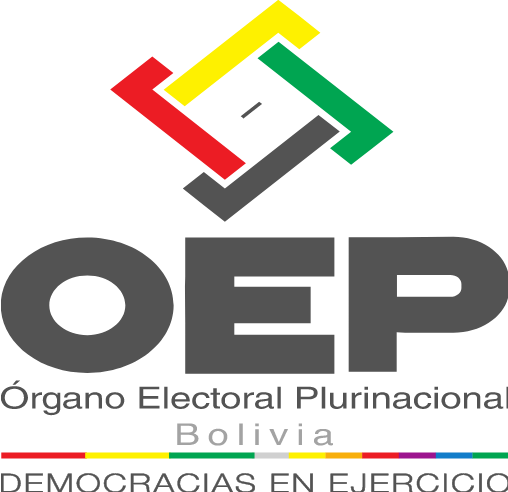 DOCUMENTO DE CONTRATACION DIRECTA POR EXCEPCIONALIDADSERVICIO DE ENVIO DE CORRESPONDENCIA INTERNACIONAL (MALETA ELECTORAL) -VOTO EN EL EXTERIOR (SUDAMERICA/CENTROAMERICA/NORTEAMERICA) - ELECCIONES GENERALES 2019LA PAZ- BOLIVIA2019CONTENIDOPARTE IINFORMACIÓN GENERAL A LOS PROPONENTESNORMATIVA APLICABLE AL PROCESO DE CONTRATACIÓNEl proceso de contratación de Servicios para empresas, se rige por el Decreto Supremo N° 3918, fecha 29 de mayo de 2019 que autoriza al Órgano Electoral Plurinacional la contratación directa de bienes y servicios para el Proceso Electoral de Elecciones Generales 2019 y el presente Documento de Contratación Directa por Excepcionalidad.PROPONENTES ELEGIBLES En esta convocatoria podrán participar únicamente los siguientes proponentes:Empresas legalmente constituidas en Bolivia que estén habilitadas para prestar el servicio.GARANTÍAS La garantía requerida, de acuerdo con el objeto, son:Garantía de Cumplimiento de Contrato. La entidad convocante solicitará la Garantía de Cumplimiento de Contrato, equivalente al siete por ciento (7%) del monto del contrato. Cuando se tengan programados pagos parciales, en sustitución de la Garantía de Cumplimiento de Contrato, se podrá prever una retención del siete por ciento (7%) de cada pago.VALIDEZ DE LA PROPUESTA La propuesta deberá tener una validez no menor a treinta (30) días calendario, desde la fecha fijada para la apertura de propuestas.RECHAZO Y DESCALIFICACIÓN DE PROPUESTASProcederá el rechazo de la propuesta cuando ésta fuese presentada fuera del plazo (fecha y hora) y/o en lugar diferente al establecido en la expresión de interés.Las causales de descalificación son:Incumplimiento u omisión en la presentación de cualquier formulario de Declaración Jurada requerido en el presente documento.Incumplimiento al contenido de Declaración Jurada del Formulario de Presentación de Propuesta e identificación del proponente (Formulario A-1).Cuando la propuesta técnica y/o económica no cumpla con las condiciones establecidas en el presente documento.Cuando la propuesta económica exceda el Precio Referencial.Cuando el período de validez de la propuesta, no se ajuste al plazo mínimo establecido en el presente documento.Cuando el proponente presente dos o más alternativas en una misma propuesta.Cuando el proponente presente dos o más propuestas.Cuando la propuesta contenga textos entre líneas, borrones y tachaduras.Cuando la propuesta presente errores no subsanables.Si para la suscripción del contrato, la documentación presentada por el proponente adjudicado, no respalde lo señalado en el Formulario de Presentación de Propuesta e identificación del proponente (Formulario A-1).Si para la suscripción de contrato, la documentación solicitada no fuera presentada dentro del plazo establecido para su verificación; salvo ampliación de plazo solicitada por el proponente adjudicado y aceptada por la entidad de acuerdo a lo previsto en el presente documento.Cuando el proponente adjudicado desista, de forma expresa o tácita, de suscribir el contrato.Cuando el proponente adjudicado, no este habilitado para ejercer y realizar actividades en el área/rubro del servicio.La descalificación de propuestas deberá realizarse única y exclusivamente por las causales señaladas precedentemente.CRITERIOS DE SUBSANABILIDAD Y ERRORES NO SUBSANABLES  Se deberán considerar como criterios de subsanabilidad los  siguientes:Cuando los requisitos, condiciones, documentos y formularios de la propuesta cumplan sustancialmente con lo solicitado en el presente documento.Cuando los errores sean accidentales, accesorios o de forma y que no incidan en la validez y legalidad de la propuesta presentada.Cuando la propuesta no presente aquellas condiciones o requisitos que no estén claramente señalados en el presente documento. Cuando el proponente oferte condiciones superiores a las requeridas en los Términos de Referencia, siempre que estas condiciones no afecten el fin para el que fueron requeridas y/o se consideren beneficiosas para la Entidad.Los criterios señalados precedentemente no son limitativos, pudiendo el Responsable de Evaluación o la Comisión de Calificación considerar otros criterios de subsanabilidad.Cuando la propuesta contenga errores subsanables, éstos serán señalados en el Informe de Evaluación y Recomendación de Adjudicación o Declaratoria Desierta.Estos criterios podrán aplicarse también en la etapa de verificación de documentos para la suscripción de contrato.Se deberán considerar errores no subsanables, siendo objeto de descalificación, los siguientes:Ausencia de cualquier Formulario solicitado en el presente documento.Falta de firma del Proponente en el Formulario de Presentación de Propuesta e identificación del proponente (Formulario A-1).Falta de la propuesta técnica y/o incompleta por parte de ella.Cuando se presente en fotocopia simple, el Formulario de Presentación de Propuesta e identificación del proponente (Formulario A-1).DECLARATORIA DESIERTAEl Responsable del Procesos de Contratación declarará la NO ADJUDICACIÓN/DESIERTA de un proceso de contratación, de acuerdo con lo establecido en el Reglamento de Contratación Directa, cuando corresponda.CANCELACIÓN, SUSPENSIÓN Y ANULACIÓN DEL PROCESO DE CONTRATACIÓNEl proceso de contratación podrá ser cancelado, anulado o suspendido hasta antes de la suscripción del contrato, por el Responsable del proceso de contratación, técnica y legalmente motivado, de acuerdo con lo establecido en el Reglamento de Contratación Directa.DOCUMENTOS QUE DEBE PRESENTAR EL PROPONENTETodos los Formularios de la propuesta, solicitados en el presente documento, se constituirán en Declaraciones Juradas.Los documentos que deben presentar los proponentes son:Formulario de Presentación de Propuesta e identificación del proponente (Formulario A-1).Formulario de Propuesta Económica (Formulario B-1), Formulario de Especificaciones Técnica (Formulario C-1)La propuesta deberá tener una validez no menor a treinta (30) días calendario, desde la fecha fijada para la apertura de propuestas.RECEPCIÓN DE PROPUESTASLa recepción de propuestas se efectuará, en el lugar señalado en el requerimiento de expresiones de interés publicado en la página web hasta la fecha y hora límite fijados en el mismo.La propuesta deberá ser presentada en sobre cerrado, dirigido a la entidad convocante, citando el Código y el objeto de la expresión de interés.APERTURA DE PROPUESTASInmediatamente después del cierre del plazo de presentación de propuestas, el Responsable de Evaluación o la Comisión de Calificación, procederá a la apertura de las propuestas en la fecha, hora y lugar señalados en la publicación de expresiones de interés, donde se dará lectura de los precios ofertados y se verificará los documentos presentados por los proponentes, aplicando la metodología PRESENTÓ/NO PRESENTÓ, utilizando el Formulario V-1.El Acto de Apertura será continuo y sin interrupción, donde se permitirá la presencia de los proponentes o sus representantes, así como los representantes de la sociedad que quieran participar.El acto se efectuara así se hubiese recibido una sola propuesta. En caso de no existir propuestas, el Responsable de Evaluación o la Comisión de Calificación suspenderá el acto y recomendará al Responsable del Proceso de Contratación, que la convocatoria sea declarada desierta.EVALUACIÓN DE PROPUESTASLa entidad convocante, para la evaluación de propuestas aplicará el siguientes Método de Selección y Adjudicación:Precio Evaluado más bajoEVALUACIÓN PRELIMINARConcluido el acto de apertura, en sesión reservada, el Responsable de Evaluación o la Comisión de Calificación determinarán si las propuestas continúan o se descalifican, verificando el cumplimiento sustancial y la validez de los Formularios de la Propuesta; utilizando el Formulario V-1 correspondiente.MÉTODO DE SELECCIÓN Y ADJUDICACIÓN PRECIO EVALUADO MÁS BAJOLa evaluación se realizará de la siguiente forma:Evaluación de la Propuesta EconómicaErrores AritméticosSe corregirán los errores aritméticos, verificando la propuesta económica, en el Formulario B-1 de cada propuesta, considerando lo siguiente:Cuando exista discrepancia entre los montos indicados en numeral y literal, prevalecerá el literal.Cuando el monto, resultado de la multiplicación del precio unitario por la cantidad (requerida o estimada) sea incorrecto, prevalecerá el precio unitario cotizado para obtener el monto correcto.Si la diferencia entre el monto leído de la propuesta del Formulario B-1 (Propuesta Económica) y el monto ajustado de la revisión aritmética (MAPRA) establecido en el Formulario V-2 es menor o igual al dos por ciento (2%), se ajustará la propuesta; caso contrario la propuesta será descalificada.Si el monto ajustado por revisión aritmética superara el Precio Referencial la propuesta será descalificada. El monto resultante producto de la revisión aritmética, denominado Monto Ajustado por Revisión Aritmética (MAPRA), deberá ser registrado en la cuarta columna (MAPRA) del Formulario V-2.En caso de que producto de la revisión, no se encuentre errores aritméticos el precio de la propuesta o valor leído de la propuesta (pp) deberá ser trasladado a la cuarta columna (MAPRA) del Formulario V-2.Margen de PreferenciaUna vez efectuada la corrección de los errores aritméticos, a las propuestas que no fuesen descalificadas, cuando corresponda, se les aplicará el margen de preferencia para Micro y Pequeñas Empresas, independientemente de la forma de adjudicación (ítem, lote o total) de acuerdo con lo siguiente: Precio AjustadoEl Precio Ajustado, se determinará aplicando la  siguiente fórmula:Donde:	             = Precio Ajustado a efectos de calificación		= Monto ajustado por revisión aritmética	  	= Factor de ajusteEl resultado del PA de cada propuesta será registrado en la última columna del Formulario V-2.Determinación de la Propuesta con el Precio Evaluado Más Bajo.Una vez efectuada la corrección de los errores aritméticos y cuando corresponda, aplicado el margen de preferencia, de la Columna Precio Ajustado, del Formulario V-2, se seleccionará la propuesta con el menor valor, el cual corresponderá al Precio Evaluado Más Bajo.En caso de existir un empate entre dos o más propuestas, se procederá a la evaluación de la propuesta técnica de los proponentes que hubiesen empatado.Evaluación de la Propuesta Técnica La propuesta con el Precio Evaluado Más Bajo, se someterá a la evaluación de la propuesta técnica, verificando la información contenida en el Formulario C-1, aplicando la metodología CUMPLE/NO CUMPLE utilizando el Formulario V-3. En caso de cumplir, se recomendará su adjudicación. Caso contrario se procederá a su descalificación y a la evaluación de la segunda propuesta con el Precio Evaluado más Bajo, incluida en el Formulario V-2 (columna Precio Ajustado), y así sucesivamenteEn caso de existir empate entre dos o más propuestas, la Comisión de Calificación será responsable de definir el desempate, aspecto que será señalado en el Informe de Evaluación y Recomendación de Adjudicación o Declaratoria Desierta.CONTENIDO DEL INFORME DE EVALUACIÓN Y RECOMENDACIÓNEl Informe de Evaluación y Recomendación de Adjudicación o Declaratoria Desierta, deberá contener mínimamente lo siguiente:Nómina de los proponentes.Cuadros de evaluación.Detalle de errores subsanables, cuando corresponda.Causales para la descalificación de propuestas, cuando corresponda.Recomendación de Adjudicación o Declaratoria Desierta.Otros aspectos que el Responsable de Evaluación o la Comisión de Calificación considere pertinentes.ADJUDICACIÓN O DECLARATORIA DESIERTAEl Responsable del proceso de contratación, recibido el Informe de Evaluación y Recomendación de Adjudicación o NO ADJUDICACIÓN/DESIERTA y dentro del plazo fijado en el cronograma de plazos, emitirá la Nota de Adjudicación o de NO ADJUDICACIÓN/DESIERTA.En caso de que el Responsable del proceso de contratación solicite a la Comisión de Evaluación la complementación o sustentación del informe, podrá autorizar la modificación del cronograma de plazos a partir de la fecha establecida para la emisión de la Adjudicación o Declaratoria Desierta.Si el Responsable del proceso de contratación, recibida la complementación o sustentación del Informe de Evaluación y Recomendación, decidiera bajo su exclusiva responsabilidad, apartarse de la recomendación, deberá elaborar un informe fundamentado dirigido a la MAE y a la Contraloría General del Estado.15.3  La Adjudicación o la “No Adjudicación/desierta”, será notificada a los proponentesSUSCRIPCIÓN DE CONTRATO  El proponente adjudicado deberá presentar, para suscripción de contrato, los originales o fotocopias legalizadas de los documentos señalados en el Formulario de Presentación de Propuesta e identificación del proponente (Formulario A-1), excepto aquella documentación cuya información se encuentre consignada en el Certificado del RUPE.Las entidades públicas deberán verificar la autenticidad del Certificado del RUPE, presentado por el proponente adjudicado, ingresando el código de verificación del Certificado en el SICOES.Si el proponente adjudicado presentase los documentos antes del plazo otorgado, el proceso deberá continuar.En caso que el proponente adjudicado justifique, oportunamente, el retraso en la presentación de uno o varios documentos requeridos para la suscripción del contrato, por causas de fuerza mayor, caso fortuito u otras causas debidamente justificadas y aceptadas por la entidad, el proponente deberá solicitar la ampliación de plazo debiendo la entidad analizar y si corresponde emitir nota de aceptación y notificar a la empresa, esta ampliación no deberá ser mayor  al plazo inicial establecido en el presente documento.Cuando el proponente adjudicado desista de forma expresa o tácita de suscribir el contrato, su propuesta será descalificada, procediéndose a la revisión de la siguiente propuesta mejor evaluada.Si producto de la revisión efectuada para la formalización de la contratación los documentos presentados por el adjudicado no cumplan con las condiciones requeridas, no se considerará desistimiento, sin embargo, corresponderá la descalificación de la propuesta.En los casos señalados precedentemente, el Órgano Electoral Plurinacional ampliara el cronograma de plazos a partir de la fecha de emisión de la adjudicación.MODIFICACIONES AL CONTRATOEs aplicable cuando la modificación a ser introducida afecte el alcance, monto del contrato y plazo, sin dar lugar al incremento de los precios unitarios. Deben ser sustentadas por informe técnico y legal que establezca la viabilidad técnica, legal y/o de financiamiento destinadas al cumplimiento del objeto de la contratación.El Contrato Modificatorio será suscrito por la MAE o por la autoridad (o su reemplazante si fuese el caso) que suscribió el contrato principal y el proponente adjudicadoSe podrán realizar uno o varios contratos modificatorios, que sumados no deberán exceder el diez por ciento (10%) del monto del contrato principal.Si para el cumplimiento del objeto del Contrato, fuese necesaria la creación de nuevos ítems (volúmenes o cantidades no previstas), los precios unitarios de estos ítems deberán ser evaluados. El Contrato Modificatorio no deberá ejecutarse en tanto no sea aprobada por las instancias correspondientes.PRESTACIÓN DEL SERVICIO La prestación del servicio deberá efectuarse cumpliendo con los términos de referencia, establecidos en el contrato suscrito y de sus partes integrantes, sujetas a la conformidad de la contraparte de la entidad contratante.CIERRE DEL CONTRATO Y PAGO Una vez que la contraparte de la entidad emita su conformidad a la prestación del servicio, la Unidad Administrativa, efectuará el cierre del contrato, verificando el cumplimiento de las demás estipulaciones del contrato suscrito, a efectos del cobro de penalidades, la devolución de garantías, si corresponde, y emisión del Certificado de Cumplimiento de Contrato.Los pagos por el servicio se realizarán contra prestación total o parcial del servicio previa conformidad de la entidad convocante y entrega de factura por la empresa.GLOSARIO DE TÉRMINOSServicios Generales: Se define como servicios generales a los servicios que requieren las entidades públicas para desarrollar actividades relacionadas al funcionamiento o la administración de la entidad, los que a su vez se clasifican en servicios de provisión continua y servicios de provisión discontinua.Servicios de Provisión Discontinua: Son servicios que se utilizan en el desarrollo de las actividades de la entidad y cuyo requerimiento pese a ser rutinario puede ser discontinuo en el transcurso de una gestión; considerándose entre éstos a los servicios de Courier, servicio de fotocopias, servicio de agencia de viajes, servicios de publicidad, publicaciones, transporte y otros similares. La contratación de estos servicios se basa generalmente en precios unitarios.Certificado de Cumplimiento de Contrato: Se define como el documento extendido por la entidad contratante a favor del proveedor del servicio general que oficializa el cumplimiento del Contrato detallando los aspectos más importantes de estos documentos.Convocante: Es la institución de derecho público que requiere la provisión de servicios generales mediante convocatoria pública.Contratante: Es la institución de derecho público que una vez realizada la convocatoria pública y adjudicado el servicio general, se convierte en parte contractual del mismo.Proponente: Es la persona natural o jurídica que muestra interés en participar en el proceso de contratación. Desistimiento: Renuncia expresa o tácita por voluntad del proponente adjudicado, de formalizar la contratación, que no es consecuencia de causas de fuerza mayor y/o caso fortuito. PARTE IIINFORMACIÓN TÉCNICA DE LA CONTRATACIÓNCONVOCATORIA Y DATOS GENERALES DE LA CONTRATACIÓNESPECIFICACIONES TECNICAS Y CONDICIONES TÉCNICAS REQUERIDAS PARA EL SERVICIOLas especificaciones técnicas para la prestación del servicio son los siguientes:SERVICIO DE ENVIO DE CORRESPONDENCIA INTERNACIONAL (MALETA ELECTORAL) -VOTO EN EL EXTERIOR (SUDAMERICA/CENTROAMERICA/NORTEAMERICA) - ELECCIONES GENERALES 2019PARTE IIIANEXO 1FORMULARIO A-1PRESENTACIÓN DE PROPUESTA E IDENTIFICACION DEL PROPONENTEA nombre de (Nombre del proponente) a la cual represento, remito la presente propuesta, declarando expresamente mi conformidad y compromiso de cumplimiento, conforme con los siguientes puntos:I.- De las Condiciones del ProcesoDeclaro cumplir estrictamente la normativa de la Ley N° 1178, de Administración y Control Gubernamentales, lo establecido en el presente Documento de Contratación.Declaro no tener conflicto de intereses para el presente proceso de contratación.Declaro que, como proponente, no me encuentro en las causales de impedimento, establecidas en la norma vigente, para participar en el proceso de contratación.Declaro y garantizo haber examinado el Documento de Contratación, así como los Formularios para la presentación de la propuesta, aceptando sin reservas todas las estipulaciones en dichos documentos y la adhesión al texto del contrato.Declaro respetar el desempeño de los servidores públicos asignados, por la entidad convocante, al proceso de contratación y no incurrir en relacionamiento que no sea a través de medio escrito, salvo en los actos de carácter público y exceptuando las consultas efectuadas al encargado de atender consultas, de manera previa a la presentación de propuestas. Declaro la veracidad de toda la información proporcionada y autorizo mediante la presente, para que en caso de ser adjudicado, cualquier persona natural o jurídica, suministre a los representantes autorizados de la entidad convocante, toda la información que requieran para verificar la documentación que presento. En caso de comprobarse falsedad en la misma, la entidad convocante tiene el derecho a descalificar la presente propuesta y ejecutar la Garantía de Seriedad de Propuesta si esta fuese presentada, sin perjuicio de lo dispuesto en normativa específica.Me comprometo a denunciar, posibles actos de corrupción en el presente proceso de contratación, en el marco de lo dispuesto por la Ley N° 974 de Unidades de Transparencia.Acepto a sola firma de este documento que todos los Formularios presentados se tienen por suscritos, excepto los Formularios A-4 y A-5 que deberán ser suscritos por el personal propuesto. Declaro que el Gerente y el Personal Clave propuesto se encuentra inscrito en los registros que prevé la normativa vigente (cuando corresponda) y que éste no está considerado como Personal Clave en otras propuestas. Declaro mi aceptación a todas las condiciones técnicas establecidas en los términos de referencia.II.- De la Presentación de DocumentosEn caso de ser adjudicado, para la suscripción de contrato, se presentará la siguiente documentación, en original o fotocopia legalizada, salvo aquella documentación cuya información se encuentre consignada en el Certificado del RUPE, aceptando que el incumplimiento es causal de descalificación de la propuesta.  Certificado RUPE que respalde la información declarada en su propuesta. Documento de constitución de la empresa.Matricula de Comercio actualizada, excepto para proponentes cuya normativa legal inherente a su constitución así lo prevea.Poder General Amplio y Suficiente del Representante Legal del proponente con facultades para presentar propuestas y suscribir contratos, inscrito en el Registro de Comercio, esta inscripción podrá exceptuarse para otros proponentes cuya normativa legal inherente a su constitución así lo prevea. Aquellas empresas unipersonales que no acrediten a un Representante Legal, no deberán presentar este Poder.Certificado de Inscripción en el Padrón Nacional de Contribuyentes (NIT), valido y activo.Certificado de no Adeudo por Contribuciones al Seguro Social Obligatorio de Largo Plazo y al Sistema Integral de Pensiones. Garantía de Cumplimiento de Contrato equivalente al siete por ciento (7%) del monto del contrato. En el caso de Asociaciones Accidentales esta garantía podrá ser presentada por una o más empresas que conforman la Asociación, siempre y cuando cumpla con las características de renovable, irrevocable y de ejecución inmediata, emitida a nombre de la entidad convocante. Cuando se tengan programados pagos parciales, en sustitución de esta garantía, se podrá prever una retención del siete por ciento (7%) de cada pago.Documentación que respalde la Experiencia General y Específica del proponente. Documentación que respalde la Experiencia General y Específica, y Formación del personal propuesto.(Firma del proponente, propietario o representante legal del proponente) (Nombre completo)FORMULARIO B-1PROPUESTA ECONÓMICAFORMULARIO C-1PROPUESTA TÉCNICANOTA. El proponente podrá ofertar características superiores a las solicitadas en el presente Formulario, que mejoren la calidad del servicio ofertado, siempre que estas características fuesen beneficiosas para la entidad y/o no afecten para el fin que fue requerido.ANEXO 2FORMULARIOS REFERENCIALES DE APOYOFORMULARIO V-1aEVALUACIÓN PRELIMINAR FORMULARIO Nº V-2EVALUACIÓN DE LA PROPUESTA ECONÓMICA  FORMULARIO V-3EVALUACIÓN DE LA PROPUESTA TÉCNICA Margen de PreferenciaMargen de PreferenciaFactor de Ajuste (fa)Servicios Provistos por Micro y Pequeñas Empresas 20%0.80En otros casos0%1.00DATOS DEL PROCESOS DE CONTRATACIÓNDATOS DEL PROCESOS DE CONTRATACIÓNDATOS DEL PROCESOS DE CONTRATACIÓNDATOS DEL PROCESOS DE CONTRATACIÓNDATOS DEL PROCESOS DE CONTRATACIÓNDATOS DEL PROCESOS DE CONTRATACIÓNDATOS DEL PROCESOS DE CONTRATACIÓNDATOS DEL PROCESOS DE CONTRATACIÓNDATOS DEL PROCESOS DE CONTRATACIÓNDATOS DEL PROCESOS DE CONTRATACIÓNDATOS DEL PROCESOS DE CONTRATACIÓNDATOS DEL PROCESOS DE CONTRATACIÓNDATOS DEL PROCESOS DE CONTRATACIÓNDATOS DEL PROCESOS DE CONTRATACIÓNDATOS DEL PROCESOS DE CONTRATACIÓNDATOS DEL PROCESOS DE CONTRATACIÓNDATOS DEL PROCESOS DE CONTRATACIÓNDATOS DEL PROCESOS DE CONTRATACIÓNDATOS DEL PROCESOS DE CONTRATACIÓNDATOS DEL PROCESOS DE CONTRATACIÓNDATOS DEL PROCESOS DE CONTRATACIÓNDATOS DEL PROCESOS DE CONTRATACIÓNDATOS DEL PROCESOS DE CONTRATACIÓNDATOS DEL PROCESOS DE CONTRATACIÓNDATOS DEL PROCESOS DE CONTRATACIÓNDATOS DEL PROCESOS DE CONTRATACIÓNDATOS DEL PROCESOS DE CONTRATACIÓNDATOS DEL PROCESOS DE CONTRATACIÓNDATOS DEL PROCESOS DE CONTRATACIÓNDATOS DEL PROCESOS DE CONTRATACIÓNEntidad ConvocanteORGANO ELECTORAL PLURINACIONALORGANO ELECTORAL PLURINACIONALORGANO ELECTORAL PLURINACIONALORGANO ELECTORAL PLURINACIONALORGANO ELECTORAL PLURINACIONALORGANO ELECTORAL PLURINACIONALORGANO ELECTORAL PLURINACIONALORGANO ELECTORAL PLURINACIONALORGANO ELECTORAL PLURINACIONALORGANO ELECTORAL PLURINACIONALORGANO ELECTORAL PLURINACIONALORGANO ELECTORAL PLURINACIONALORGANO ELECTORAL PLURINACIONALORGANO ELECTORAL PLURINACIONALORGANO ELECTORAL PLURINACIONALORGANO ELECTORAL PLURINACIONALORGANO ELECTORAL PLURINACIONALORGANO ELECTORAL PLURINACIONALORGANO ELECTORAL PLURINACIONALORGANO ELECTORAL PLURINACIONALORGANO ELECTORAL PLURINACIONALORGANO ELECTORAL PLURINACIONALORGANO ELECTORAL PLURINACIONALORGANO ELECTORAL PLURINACIONALORGANO ELECTORAL PLURINACIONALORGANO ELECTORAL PLURINACIONALORGANO ELECTORAL PLURINACIONALORGANO ELECTORAL PLURINACIONALModalidad de contrataciónCONTRATACIÓN DIRECTACONTRATACIÓN DIRECTACONTRATACIÓN DIRECTACONTRATACIÓN DIRECTACONTRATACIÓN DIRECTACONTRATACIÓN DIRECTACONTRATACIÓN DIRECTACONTRATACIÓN DIRECTACONTRATACIÓN DIRECTACódigo Interno que la Entidad utiliza para identificar el procesoCódigo Interno que la Entidad utiliza para identificar el procesoCódigo Interno que la Entidad utiliza para identificar el procesoCódigo Interno que la Entidad utiliza para identificar el procesoCódigo Interno que la Entidad utiliza para identificar el procesoCódigo Interno que la Entidad utiliza para identificar el procesoCódigo Interno que la Entidad utiliza para identificar el procesoCódigo Interno que la Entidad utiliza para identificar el procesoCódigo Interno que la Entidad utiliza para identificar el procesoCódigo Interno que la Entidad utiliza para identificar el procesoTSE/CD/EXC/EG N° 009/2019TSE/CD/EXC/EG N° 009/2019TSE/CD/EXC/EG N° 009/2019TSE/CD/EXC/EG N° 009/2019TSE/CD/EXC/EG N° 009/2019TSE/CD/EXC/EG N° 009/2019TSE/CD/EXC/EG N° 009/2019TSE/CD/EXC/EG N° 009/2019Modalidad de contrataciónCONTRATACIÓN DIRECTACONTRATACIÓN DIRECTACONTRATACIÓN DIRECTACONTRATACIÓN DIRECTACONTRATACIÓN DIRECTACONTRATACIÓN DIRECTACONTRATACIÓN DIRECTACONTRATACIÓN DIRECTACONTRATACIÓN DIRECTACódigo Interno que la Entidad utiliza para identificar el procesoCódigo Interno que la Entidad utiliza para identificar el procesoCódigo Interno que la Entidad utiliza para identificar el procesoCódigo Interno que la Entidad utiliza para identificar el procesoCódigo Interno que la Entidad utiliza para identificar el procesoCódigo Interno que la Entidad utiliza para identificar el procesoCódigo Interno que la Entidad utiliza para identificar el procesoCódigo Interno que la Entidad utiliza para identificar el procesoCódigo Interno que la Entidad utiliza para identificar el procesoCódigo Interno que la Entidad utiliza para identificar el procesoTSE/CD/EXC/EG N° 009/2019TSE/CD/EXC/EG N° 009/2019TSE/CD/EXC/EG N° 009/2019TSE/CD/EXC/EG N° 009/2019TSE/CD/EXC/EG N° 009/2019TSE/CD/EXC/EG N° 009/2019TSE/CD/EXC/EG N° 009/2019TSE/CD/EXC/EG N° 009/2019Objeto de la contrataciónSERVICIO DE ENVIO DE CORRESPONDENCIA INTERNACIONAL (MALETA ELECTORAL) - VOTO EN EL EXTERIOR (SUDAMERICA/CENTROAMERICA/ NORTEAMERICA) - ELECCIONES GENERALES 2019SERVICIO DE ENVIO DE CORRESPONDENCIA INTERNACIONAL (MALETA ELECTORAL) - VOTO EN EL EXTERIOR (SUDAMERICA/CENTROAMERICA/ NORTEAMERICA) - ELECCIONES GENERALES 2019SERVICIO DE ENVIO DE CORRESPONDENCIA INTERNACIONAL (MALETA ELECTORAL) - VOTO EN EL EXTERIOR (SUDAMERICA/CENTROAMERICA/ NORTEAMERICA) - ELECCIONES GENERALES 2019SERVICIO DE ENVIO DE CORRESPONDENCIA INTERNACIONAL (MALETA ELECTORAL) - VOTO EN EL EXTERIOR (SUDAMERICA/CENTROAMERICA/ NORTEAMERICA) - ELECCIONES GENERALES 2019SERVICIO DE ENVIO DE CORRESPONDENCIA INTERNACIONAL (MALETA ELECTORAL) - VOTO EN EL EXTERIOR (SUDAMERICA/CENTROAMERICA/ NORTEAMERICA) - ELECCIONES GENERALES 2019SERVICIO DE ENVIO DE CORRESPONDENCIA INTERNACIONAL (MALETA ELECTORAL) - VOTO EN EL EXTERIOR (SUDAMERICA/CENTROAMERICA/ NORTEAMERICA) - ELECCIONES GENERALES 2019SERVICIO DE ENVIO DE CORRESPONDENCIA INTERNACIONAL (MALETA ELECTORAL) - VOTO EN EL EXTERIOR (SUDAMERICA/CENTROAMERICA/ NORTEAMERICA) - ELECCIONES GENERALES 2019SERVICIO DE ENVIO DE CORRESPONDENCIA INTERNACIONAL (MALETA ELECTORAL) - VOTO EN EL EXTERIOR (SUDAMERICA/CENTROAMERICA/ NORTEAMERICA) - ELECCIONES GENERALES 2019SERVICIO DE ENVIO DE CORRESPONDENCIA INTERNACIONAL (MALETA ELECTORAL) - VOTO EN EL EXTERIOR (SUDAMERICA/CENTROAMERICA/ NORTEAMERICA) - ELECCIONES GENERALES 2019SERVICIO DE ENVIO DE CORRESPONDENCIA INTERNACIONAL (MALETA ELECTORAL) - VOTO EN EL EXTERIOR (SUDAMERICA/CENTROAMERICA/ NORTEAMERICA) - ELECCIONES GENERALES 2019SERVICIO DE ENVIO DE CORRESPONDENCIA INTERNACIONAL (MALETA ELECTORAL) - VOTO EN EL EXTERIOR (SUDAMERICA/CENTROAMERICA/ NORTEAMERICA) - ELECCIONES GENERALES 2019SERVICIO DE ENVIO DE CORRESPONDENCIA INTERNACIONAL (MALETA ELECTORAL) - VOTO EN EL EXTERIOR (SUDAMERICA/CENTROAMERICA/ NORTEAMERICA) - ELECCIONES GENERALES 2019SERVICIO DE ENVIO DE CORRESPONDENCIA INTERNACIONAL (MALETA ELECTORAL) - VOTO EN EL EXTERIOR (SUDAMERICA/CENTROAMERICA/ NORTEAMERICA) - ELECCIONES GENERALES 2019SERVICIO DE ENVIO DE CORRESPONDENCIA INTERNACIONAL (MALETA ELECTORAL) - VOTO EN EL EXTERIOR (SUDAMERICA/CENTROAMERICA/ NORTEAMERICA) - ELECCIONES GENERALES 2019SERVICIO DE ENVIO DE CORRESPONDENCIA INTERNACIONAL (MALETA ELECTORAL) - VOTO EN EL EXTERIOR (SUDAMERICA/CENTROAMERICA/ NORTEAMERICA) - ELECCIONES GENERALES 2019SERVICIO DE ENVIO DE CORRESPONDENCIA INTERNACIONAL (MALETA ELECTORAL) - VOTO EN EL EXTERIOR (SUDAMERICA/CENTROAMERICA/ NORTEAMERICA) - ELECCIONES GENERALES 2019SERVICIO DE ENVIO DE CORRESPONDENCIA INTERNACIONAL (MALETA ELECTORAL) - VOTO EN EL EXTERIOR (SUDAMERICA/CENTROAMERICA/ NORTEAMERICA) - ELECCIONES GENERALES 2019SERVICIO DE ENVIO DE CORRESPONDENCIA INTERNACIONAL (MALETA ELECTORAL) - VOTO EN EL EXTERIOR (SUDAMERICA/CENTROAMERICA/ NORTEAMERICA) - ELECCIONES GENERALES 2019SERVICIO DE ENVIO DE CORRESPONDENCIA INTERNACIONAL (MALETA ELECTORAL) - VOTO EN EL EXTERIOR (SUDAMERICA/CENTROAMERICA/ NORTEAMERICA) - ELECCIONES GENERALES 2019SERVICIO DE ENVIO DE CORRESPONDENCIA INTERNACIONAL (MALETA ELECTORAL) - VOTO EN EL EXTERIOR (SUDAMERICA/CENTROAMERICA/ NORTEAMERICA) - ELECCIONES GENERALES 2019SERVICIO DE ENVIO DE CORRESPONDENCIA INTERNACIONAL (MALETA ELECTORAL) - VOTO EN EL EXTERIOR (SUDAMERICA/CENTROAMERICA/ NORTEAMERICA) - ELECCIONES GENERALES 2019SERVICIO DE ENVIO DE CORRESPONDENCIA INTERNACIONAL (MALETA ELECTORAL) - VOTO EN EL EXTERIOR (SUDAMERICA/CENTROAMERICA/ NORTEAMERICA) - ELECCIONES GENERALES 2019SERVICIO DE ENVIO DE CORRESPONDENCIA INTERNACIONAL (MALETA ELECTORAL) - VOTO EN EL EXTERIOR (SUDAMERICA/CENTROAMERICA/ NORTEAMERICA) - ELECCIONES GENERALES 2019SERVICIO DE ENVIO DE CORRESPONDENCIA INTERNACIONAL (MALETA ELECTORAL) - VOTO EN EL EXTERIOR (SUDAMERICA/CENTROAMERICA/ NORTEAMERICA) - ELECCIONES GENERALES 2019SERVICIO DE ENVIO DE CORRESPONDENCIA INTERNACIONAL (MALETA ELECTORAL) - VOTO EN EL EXTERIOR (SUDAMERICA/CENTROAMERICA/ NORTEAMERICA) - ELECCIONES GENERALES 2019SERVICIO DE ENVIO DE CORRESPONDENCIA INTERNACIONAL (MALETA ELECTORAL) - VOTO EN EL EXTERIOR (SUDAMERICA/CENTROAMERICA/ NORTEAMERICA) - ELECCIONES GENERALES 2019SERVICIO DE ENVIO DE CORRESPONDENCIA INTERNACIONAL (MALETA ELECTORAL) - VOTO EN EL EXTERIOR (SUDAMERICA/CENTROAMERICA/ NORTEAMERICA) - ELECCIONES GENERALES 2019SERVICIO DE ENVIO DE CORRESPONDENCIA INTERNACIONAL (MALETA ELECTORAL) - VOTO EN EL EXTERIOR (SUDAMERICA/CENTROAMERICA/ NORTEAMERICA) - ELECCIONES GENERALES 2019Método de Selección y AdjudicaciónXPrecio Evaluado más BajoPrecio Evaluado más BajoPrecio Evaluado más BajoPrecio Evaluado más BajoPrecio Evaluado más BajoPrecio Evaluado más BajoPrecio Evaluado más BajoPrecio Evaluado más BajoMétodo de Selección y AdjudicaciónForma de AdjudicaciónPor el TotalPor el TotalPor el TotalPor el TotalPor el TotalPor el TotalPrecio ReferencialBs 772.153,32 (SETECIENTOS SETENTA Y DOS MIL CIENTO CINCUENTA Y TRES, 32/100 BOLIVIANOS.)Bs 772.153,32 (SETECIENTOS SETENTA Y DOS MIL CIENTO CINCUENTA Y TRES, 32/100 BOLIVIANOS.)Bs 772.153,32 (SETECIENTOS SETENTA Y DOS MIL CIENTO CINCUENTA Y TRES, 32/100 BOLIVIANOS.)Bs 772.153,32 (SETECIENTOS SETENTA Y DOS MIL CIENTO CINCUENTA Y TRES, 32/100 BOLIVIANOS.)Bs 772.153,32 (SETECIENTOS SETENTA Y DOS MIL CIENTO CINCUENTA Y TRES, 32/100 BOLIVIANOS.)Bs 772.153,32 (SETECIENTOS SETENTA Y DOS MIL CIENTO CINCUENTA Y TRES, 32/100 BOLIVIANOS.)Bs 772.153,32 (SETECIENTOS SETENTA Y DOS MIL CIENTO CINCUENTA Y TRES, 32/100 BOLIVIANOS.)Bs 772.153,32 (SETECIENTOS SETENTA Y DOS MIL CIENTO CINCUENTA Y TRES, 32/100 BOLIVIANOS.)Bs 772.153,32 (SETECIENTOS SETENTA Y DOS MIL CIENTO CINCUENTA Y TRES, 32/100 BOLIVIANOS.)Bs 772.153,32 (SETECIENTOS SETENTA Y DOS MIL CIENTO CINCUENTA Y TRES, 32/100 BOLIVIANOS.)Bs 772.153,32 (SETECIENTOS SETENTA Y DOS MIL CIENTO CINCUENTA Y TRES, 32/100 BOLIVIANOS.)Bs 772.153,32 (SETECIENTOS SETENTA Y DOS MIL CIENTO CINCUENTA Y TRES, 32/100 BOLIVIANOS.)Bs 772.153,32 (SETECIENTOS SETENTA Y DOS MIL CIENTO CINCUENTA Y TRES, 32/100 BOLIVIANOS.)Bs 772.153,32 (SETECIENTOS SETENTA Y DOS MIL CIENTO CINCUENTA Y TRES, 32/100 BOLIVIANOS.)Bs 772.153,32 (SETECIENTOS SETENTA Y DOS MIL CIENTO CINCUENTA Y TRES, 32/100 BOLIVIANOS.)Bs 772.153,32 (SETECIENTOS SETENTA Y DOS MIL CIENTO CINCUENTA Y TRES, 32/100 BOLIVIANOS.)Bs 772.153,32 (SETECIENTOS SETENTA Y DOS MIL CIENTO CINCUENTA Y TRES, 32/100 BOLIVIANOS.)Bs 772.153,32 (SETECIENTOS SETENTA Y DOS MIL CIENTO CINCUENTA Y TRES, 32/100 BOLIVIANOS.)Bs 772.153,32 (SETECIENTOS SETENTA Y DOS MIL CIENTO CINCUENTA Y TRES, 32/100 BOLIVIANOS.)Bs 772.153,32 (SETECIENTOS SETENTA Y DOS MIL CIENTO CINCUENTA Y TRES, 32/100 BOLIVIANOS.)Bs 772.153,32 (SETECIENTOS SETENTA Y DOS MIL CIENTO CINCUENTA Y TRES, 32/100 BOLIVIANOS.)Bs 772.153,32 (SETECIENTOS SETENTA Y DOS MIL CIENTO CINCUENTA Y TRES, 32/100 BOLIVIANOS.)Bs 772.153,32 (SETECIENTOS SETENTA Y DOS MIL CIENTO CINCUENTA Y TRES, 32/100 BOLIVIANOS.)Bs 772.153,32 (SETECIENTOS SETENTA Y DOS MIL CIENTO CINCUENTA Y TRES, 32/100 BOLIVIANOS.)Bs 772.153,32 (SETECIENTOS SETENTA Y DOS MIL CIENTO CINCUENTA Y TRES, 32/100 BOLIVIANOS.)Bs 772.153,32 (SETECIENTOS SETENTA Y DOS MIL CIENTO CINCUENTA Y TRES, 32/100 BOLIVIANOS.)Bs 772.153,32 (SETECIENTOS SETENTA Y DOS MIL CIENTO CINCUENTA Y TRES, 32/100 BOLIVIANOS.)Bs 772.153,32 (SETECIENTOS SETENTA Y DOS MIL CIENTO CINCUENTA Y TRES, 32/100 BOLIVIANOS.)Precio ReferencialBs 772.153,32 (SETECIENTOS SETENTA Y DOS MIL CIENTO CINCUENTA Y TRES, 32/100 BOLIVIANOS.)Bs 772.153,32 (SETECIENTOS SETENTA Y DOS MIL CIENTO CINCUENTA Y TRES, 32/100 BOLIVIANOS.)Bs 772.153,32 (SETECIENTOS SETENTA Y DOS MIL CIENTO CINCUENTA Y TRES, 32/100 BOLIVIANOS.)Bs 772.153,32 (SETECIENTOS SETENTA Y DOS MIL CIENTO CINCUENTA Y TRES, 32/100 BOLIVIANOS.)Bs 772.153,32 (SETECIENTOS SETENTA Y DOS MIL CIENTO CINCUENTA Y TRES, 32/100 BOLIVIANOS.)Bs 772.153,32 (SETECIENTOS SETENTA Y DOS MIL CIENTO CINCUENTA Y TRES, 32/100 BOLIVIANOS.)Bs 772.153,32 (SETECIENTOS SETENTA Y DOS MIL CIENTO CINCUENTA Y TRES, 32/100 BOLIVIANOS.)Bs 772.153,32 (SETECIENTOS SETENTA Y DOS MIL CIENTO CINCUENTA Y TRES, 32/100 BOLIVIANOS.)Bs 772.153,32 (SETECIENTOS SETENTA Y DOS MIL CIENTO CINCUENTA Y TRES, 32/100 BOLIVIANOS.)Bs 772.153,32 (SETECIENTOS SETENTA Y DOS MIL CIENTO CINCUENTA Y TRES, 32/100 BOLIVIANOS.)Bs 772.153,32 (SETECIENTOS SETENTA Y DOS MIL CIENTO CINCUENTA Y TRES, 32/100 BOLIVIANOS.)Bs 772.153,32 (SETECIENTOS SETENTA Y DOS MIL CIENTO CINCUENTA Y TRES, 32/100 BOLIVIANOS.)Bs 772.153,32 (SETECIENTOS SETENTA Y DOS MIL CIENTO CINCUENTA Y TRES, 32/100 BOLIVIANOS.)Bs 772.153,32 (SETECIENTOS SETENTA Y DOS MIL CIENTO CINCUENTA Y TRES, 32/100 BOLIVIANOS.)Bs 772.153,32 (SETECIENTOS SETENTA Y DOS MIL CIENTO CINCUENTA Y TRES, 32/100 BOLIVIANOS.)Bs 772.153,32 (SETECIENTOS SETENTA Y DOS MIL CIENTO CINCUENTA Y TRES, 32/100 BOLIVIANOS.)Bs 772.153,32 (SETECIENTOS SETENTA Y DOS MIL CIENTO CINCUENTA Y TRES, 32/100 BOLIVIANOS.)Bs 772.153,32 (SETECIENTOS SETENTA Y DOS MIL CIENTO CINCUENTA Y TRES, 32/100 BOLIVIANOS.)Bs 772.153,32 (SETECIENTOS SETENTA Y DOS MIL CIENTO CINCUENTA Y TRES, 32/100 BOLIVIANOS.)Bs 772.153,32 (SETECIENTOS SETENTA Y DOS MIL CIENTO CINCUENTA Y TRES, 32/100 BOLIVIANOS.)Bs 772.153,32 (SETECIENTOS SETENTA Y DOS MIL CIENTO CINCUENTA Y TRES, 32/100 BOLIVIANOS.)Bs 772.153,32 (SETECIENTOS SETENTA Y DOS MIL CIENTO CINCUENTA Y TRES, 32/100 BOLIVIANOS.)Bs 772.153,32 (SETECIENTOS SETENTA Y DOS MIL CIENTO CINCUENTA Y TRES, 32/100 BOLIVIANOS.)Bs 772.153,32 (SETECIENTOS SETENTA Y DOS MIL CIENTO CINCUENTA Y TRES, 32/100 BOLIVIANOS.)Bs 772.153,32 (SETECIENTOS SETENTA Y DOS MIL CIENTO CINCUENTA Y TRES, 32/100 BOLIVIANOS.)Bs 772.153,32 (SETECIENTOS SETENTA Y DOS MIL CIENTO CINCUENTA Y TRES, 32/100 BOLIVIANOS.)Bs 772.153,32 (SETECIENTOS SETENTA Y DOS MIL CIENTO CINCUENTA Y TRES, 32/100 BOLIVIANOS.)Bs 772.153,32 (SETECIENTOS SETENTA Y DOS MIL CIENTO CINCUENTA Y TRES, 32/100 BOLIVIANOS.)La contratación se formalizará medianteContratoContratoContratoContratoContratoContratoPlazo para la ejecución del servicio(días calendario)El servicio deberá ser prestado, a partir del día de la suscripción de CONTRATO, Hasta el 30 de octubre de 2019 o hasta agotar el límite presupuestado (lo que ocurra primero).El servicio deberá ser prestado, a partir del día de la suscripción de CONTRATO, Hasta el 30 de octubre de 2019 o hasta agotar el límite presupuestado (lo que ocurra primero).El servicio deberá ser prestado, a partir del día de la suscripción de CONTRATO, Hasta el 30 de octubre de 2019 o hasta agotar el límite presupuestado (lo que ocurra primero).El servicio deberá ser prestado, a partir del día de la suscripción de CONTRATO, Hasta el 30 de octubre de 2019 o hasta agotar el límite presupuestado (lo que ocurra primero).El servicio deberá ser prestado, a partir del día de la suscripción de CONTRATO, Hasta el 30 de octubre de 2019 o hasta agotar el límite presupuestado (lo que ocurra primero).El servicio deberá ser prestado, a partir del día de la suscripción de CONTRATO, Hasta el 30 de octubre de 2019 o hasta agotar el límite presupuestado (lo que ocurra primero).El servicio deberá ser prestado, a partir del día de la suscripción de CONTRATO, Hasta el 30 de octubre de 2019 o hasta agotar el límite presupuestado (lo que ocurra primero).El servicio deberá ser prestado, a partir del día de la suscripción de CONTRATO, Hasta el 30 de octubre de 2019 o hasta agotar el límite presupuestado (lo que ocurra primero).El servicio deberá ser prestado, a partir del día de la suscripción de CONTRATO, Hasta el 30 de octubre de 2019 o hasta agotar el límite presupuestado (lo que ocurra primero).El servicio deberá ser prestado, a partir del día de la suscripción de CONTRATO, Hasta el 30 de octubre de 2019 o hasta agotar el límite presupuestado (lo que ocurra primero).El servicio deberá ser prestado, a partir del día de la suscripción de CONTRATO, Hasta el 30 de octubre de 2019 o hasta agotar el límite presupuestado (lo que ocurra primero).El servicio deberá ser prestado, a partir del día de la suscripción de CONTRATO, Hasta el 30 de octubre de 2019 o hasta agotar el límite presupuestado (lo que ocurra primero).El servicio deberá ser prestado, a partir del día de la suscripción de CONTRATO, Hasta el 30 de octubre de 2019 o hasta agotar el límite presupuestado (lo que ocurra primero).El servicio deberá ser prestado, a partir del día de la suscripción de CONTRATO, Hasta el 30 de octubre de 2019 o hasta agotar el límite presupuestado (lo que ocurra primero).El servicio deberá ser prestado, a partir del día de la suscripción de CONTRATO, Hasta el 30 de octubre de 2019 o hasta agotar el límite presupuestado (lo que ocurra primero).El servicio deberá ser prestado, a partir del día de la suscripción de CONTRATO, Hasta el 30 de octubre de 2019 o hasta agotar el límite presupuestado (lo que ocurra primero).El servicio deberá ser prestado, a partir del día de la suscripción de CONTRATO, Hasta el 30 de octubre de 2019 o hasta agotar el límite presupuestado (lo que ocurra primero).El servicio deberá ser prestado, a partir del día de la suscripción de CONTRATO, Hasta el 30 de octubre de 2019 o hasta agotar el límite presupuestado (lo que ocurra primero).El servicio deberá ser prestado, a partir del día de la suscripción de CONTRATO, Hasta el 30 de octubre de 2019 o hasta agotar el límite presupuestado (lo que ocurra primero).El servicio deberá ser prestado, a partir del día de la suscripción de CONTRATO, Hasta el 30 de octubre de 2019 o hasta agotar el límite presupuestado (lo que ocurra primero).El servicio deberá ser prestado, a partir del día de la suscripción de CONTRATO, Hasta el 30 de octubre de 2019 o hasta agotar el límite presupuestado (lo que ocurra primero).El servicio deberá ser prestado, a partir del día de la suscripción de CONTRATO, Hasta el 30 de octubre de 2019 o hasta agotar el límite presupuestado (lo que ocurra primero).El servicio deberá ser prestado, a partir del día de la suscripción de CONTRATO, Hasta el 30 de octubre de 2019 o hasta agotar el límite presupuestado (lo que ocurra primero).El servicio deberá ser prestado, a partir del día de la suscripción de CONTRATO, Hasta el 30 de octubre de 2019 o hasta agotar el límite presupuestado (lo que ocurra primero).El servicio deberá ser prestado, a partir del día de la suscripción de CONTRATO, Hasta el 30 de octubre de 2019 o hasta agotar el límite presupuestado (lo que ocurra primero).El servicio deberá ser prestado, a partir del día de la suscripción de CONTRATO, Hasta el 30 de octubre de 2019 o hasta agotar el límite presupuestado (lo que ocurra primero).El servicio deberá ser prestado, a partir del día de la suscripción de CONTRATO, Hasta el 30 de octubre de 2019 o hasta agotar el límite presupuestado (lo que ocurra primero).El servicio deberá ser prestado, a partir del día de la suscripción de CONTRATO, Hasta el 30 de octubre de 2019 o hasta agotar el límite presupuestado (lo que ocurra primero).Plazo para la ejecución del servicio(días calendario)El servicio deberá ser prestado, a partir del día de la suscripción de CONTRATO, Hasta el 30 de octubre de 2019 o hasta agotar el límite presupuestado (lo que ocurra primero).El servicio deberá ser prestado, a partir del día de la suscripción de CONTRATO, Hasta el 30 de octubre de 2019 o hasta agotar el límite presupuestado (lo que ocurra primero).El servicio deberá ser prestado, a partir del día de la suscripción de CONTRATO, Hasta el 30 de octubre de 2019 o hasta agotar el límite presupuestado (lo que ocurra primero).El servicio deberá ser prestado, a partir del día de la suscripción de CONTRATO, Hasta el 30 de octubre de 2019 o hasta agotar el límite presupuestado (lo que ocurra primero).El servicio deberá ser prestado, a partir del día de la suscripción de CONTRATO, Hasta el 30 de octubre de 2019 o hasta agotar el límite presupuestado (lo que ocurra primero).El servicio deberá ser prestado, a partir del día de la suscripción de CONTRATO, Hasta el 30 de octubre de 2019 o hasta agotar el límite presupuestado (lo que ocurra primero).El servicio deberá ser prestado, a partir del día de la suscripción de CONTRATO, Hasta el 30 de octubre de 2019 o hasta agotar el límite presupuestado (lo que ocurra primero).El servicio deberá ser prestado, a partir del día de la suscripción de CONTRATO, Hasta el 30 de octubre de 2019 o hasta agotar el límite presupuestado (lo que ocurra primero).El servicio deberá ser prestado, a partir del día de la suscripción de CONTRATO, Hasta el 30 de octubre de 2019 o hasta agotar el límite presupuestado (lo que ocurra primero).El servicio deberá ser prestado, a partir del día de la suscripción de CONTRATO, Hasta el 30 de octubre de 2019 o hasta agotar el límite presupuestado (lo que ocurra primero).El servicio deberá ser prestado, a partir del día de la suscripción de CONTRATO, Hasta el 30 de octubre de 2019 o hasta agotar el límite presupuestado (lo que ocurra primero).El servicio deberá ser prestado, a partir del día de la suscripción de CONTRATO, Hasta el 30 de octubre de 2019 o hasta agotar el límite presupuestado (lo que ocurra primero).El servicio deberá ser prestado, a partir del día de la suscripción de CONTRATO, Hasta el 30 de octubre de 2019 o hasta agotar el límite presupuestado (lo que ocurra primero).El servicio deberá ser prestado, a partir del día de la suscripción de CONTRATO, Hasta el 30 de octubre de 2019 o hasta agotar el límite presupuestado (lo que ocurra primero).El servicio deberá ser prestado, a partir del día de la suscripción de CONTRATO, Hasta el 30 de octubre de 2019 o hasta agotar el límite presupuestado (lo que ocurra primero).El servicio deberá ser prestado, a partir del día de la suscripción de CONTRATO, Hasta el 30 de octubre de 2019 o hasta agotar el límite presupuestado (lo que ocurra primero).El servicio deberá ser prestado, a partir del día de la suscripción de CONTRATO, Hasta el 30 de octubre de 2019 o hasta agotar el límite presupuestado (lo que ocurra primero).El servicio deberá ser prestado, a partir del día de la suscripción de CONTRATO, Hasta el 30 de octubre de 2019 o hasta agotar el límite presupuestado (lo que ocurra primero).El servicio deberá ser prestado, a partir del día de la suscripción de CONTRATO, Hasta el 30 de octubre de 2019 o hasta agotar el límite presupuestado (lo que ocurra primero).El servicio deberá ser prestado, a partir del día de la suscripción de CONTRATO, Hasta el 30 de octubre de 2019 o hasta agotar el límite presupuestado (lo que ocurra primero).El servicio deberá ser prestado, a partir del día de la suscripción de CONTRATO, Hasta el 30 de octubre de 2019 o hasta agotar el límite presupuestado (lo que ocurra primero).El servicio deberá ser prestado, a partir del día de la suscripción de CONTRATO, Hasta el 30 de octubre de 2019 o hasta agotar el límite presupuestado (lo que ocurra primero).El servicio deberá ser prestado, a partir del día de la suscripción de CONTRATO, Hasta el 30 de octubre de 2019 o hasta agotar el límite presupuestado (lo que ocurra primero).El servicio deberá ser prestado, a partir del día de la suscripción de CONTRATO, Hasta el 30 de octubre de 2019 o hasta agotar el límite presupuestado (lo que ocurra primero).El servicio deberá ser prestado, a partir del día de la suscripción de CONTRATO, Hasta el 30 de octubre de 2019 o hasta agotar el límite presupuestado (lo que ocurra primero).El servicio deberá ser prestado, a partir del día de la suscripción de CONTRATO, Hasta el 30 de octubre de 2019 o hasta agotar el límite presupuestado (lo que ocurra primero).El servicio deberá ser prestado, a partir del día de la suscripción de CONTRATO, Hasta el 30 de octubre de 2019 o hasta agotar el límite presupuestado (lo que ocurra primero).El servicio deberá ser prestado, a partir del día de la suscripción de CONTRATO, Hasta el 30 de octubre de 2019 o hasta agotar el límite presupuestado (lo que ocurra primero).Lugar de Prestación del Servicio El proveedor prestará el servicio en sus instalaciones.El proveedor prestará el servicio en sus instalaciones.El proveedor prestará el servicio en sus instalaciones.El proveedor prestará el servicio en sus instalaciones.El proveedor prestará el servicio en sus instalaciones.El proveedor prestará el servicio en sus instalaciones.El proveedor prestará el servicio en sus instalaciones.El proveedor prestará el servicio en sus instalaciones.El proveedor prestará el servicio en sus instalaciones.El proveedor prestará el servicio en sus instalaciones.El proveedor prestará el servicio en sus instalaciones.El proveedor prestará el servicio en sus instalaciones.El proveedor prestará el servicio en sus instalaciones.El proveedor prestará el servicio en sus instalaciones.El proveedor prestará el servicio en sus instalaciones.El proveedor prestará el servicio en sus instalaciones.El proveedor prestará el servicio en sus instalaciones.El proveedor prestará el servicio en sus instalaciones.El proveedor prestará el servicio en sus instalaciones.El proveedor prestará el servicio en sus instalaciones.El proveedor prestará el servicio en sus instalaciones.El proveedor prestará el servicio en sus instalaciones.El proveedor prestará el servicio en sus instalaciones.El proveedor prestará el servicio en sus instalaciones.El proveedor prestará el servicio en sus instalaciones.El proveedor prestará el servicio en sus instalaciones.El proveedor prestará el servicio en sus instalaciones.El proveedor prestará el servicio en sus instalaciones.Lugar de Prestación del Servicio El proveedor prestará el servicio en sus instalaciones.El proveedor prestará el servicio en sus instalaciones.El proveedor prestará el servicio en sus instalaciones.El proveedor prestará el servicio en sus instalaciones.El proveedor prestará el servicio en sus instalaciones.El proveedor prestará el servicio en sus instalaciones.El proveedor prestará el servicio en sus instalaciones.El proveedor prestará el servicio en sus instalaciones.El proveedor prestará el servicio en sus instalaciones.El proveedor prestará el servicio en sus instalaciones.El proveedor prestará el servicio en sus instalaciones.El proveedor prestará el servicio en sus instalaciones.El proveedor prestará el servicio en sus instalaciones.El proveedor prestará el servicio en sus instalaciones.El proveedor prestará el servicio en sus instalaciones.El proveedor prestará el servicio en sus instalaciones.El proveedor prestará el servicio en sus instalaciones.El proveedor prestará el servicio en sus instalaciones.El proveedor prestará el servicio en sus instalaciones.El proveedor prestará el servicio en sus instalaciones.El proveedor prestará el servicio en sus instalaciones.El proveedor prestará el servicio en sus instalaciones.El proveedor prestará el servicio en sus instalaciones.El proveedor prestará el servicio en sus instalaciones.El proveedor prestará el servicio en sus instalaciones.El proveedor prestará el servicio en sus instalaciones.El proveedor prestará el servicio en sus instalaciones.El proveedor prestará el servicio en sus instalaciones.Garantía de Cumplimiento de Contrato(Suprimir en caso de formalizar con Orden de Servicio)El proponente adjudicado deberá solicitar la retención del 7% como cumplimiento de contrato por pagos parcialesEl proponente adjudicado deberá solicitar la retención del 7% como cumplimiento de contrato por pagos parcialesEl proponente adjudicado deberá solicitar la retención del 7% como cumplimiento de contrato por pagos parcialesEl proponente adjudicado deberá solicitar la retención del 7% como cumplimiento de contrato por pagos parcialesEl proponente adjudicado deberá solicitar la retención del 7% como cumplimiento de contrato por pagos parcialesEl proponente adjudicado deberá solicitar la retención del 7% como cumplimiento de contrato por pagos parcialesEl proponente adjudicado deberá solicitar la retención del 7% como cumplimiento de contrato por pagos parcialesEl proponente adjudicado deberá solicitar la retención del 7% como cumplimiento de contrato por pagos parcialesEl proponente adjudicado deberá solicitar la retención del 7% como cumplimiento de contrato por pagos parcialesEl proponente adjudicado deberá solicitar la retención del 7% como cumplimiento de contrato por pagos parcialesEl proponente adjudicado deberá solicitar la retención del 7% como cumplimiento de contrato por pagos parcialesEl proponente adjudicado deberá solicitar la retención del 7% como cumplimiento de contrato por pagos parcialesEl proponente adjudicado deberá solicitar la retención del 7% como cumplimiento de contrato por pagos parcialesEl proponente adjudicado deberá solicitar la retención del 7% como cumplimiento de contrato por pagos parcialesEl proponente adjudicado deberá solicitar la retención del 7% como cumplimiento de contrato por pagos parcialesEl proponente adjudicado deberá solicitar la retención del 7% como cumplimiento de contrato por pagos parcialesEl proponente adjudicado deberá solicitar la retención del 7% como cumplimiento de contrato por pagos parcialesEl proponente adjudicado deberá solicitar la retención del 7% como cumplimiento de contrato por pagos parcialesEl proponente adjudicado deberá solicitar la retención del 7% como cumplimiento de contrato por pagos parcialesEl proponente adjudicado deberá solicitar la retención del 7% como cumplimiento de contrato por pagos parcialesEl proponente adjudicado deberá solicitar la retención del 7% como cumplimiento de contrato por pagos parcialesEl proponente adjudicado deberá solicitar la retención del 7% como cumplimiento de contrato por pagos parcialesEl proponente adjudicado deberá solicitar la retención del 7% como cumplimiento de contrato por pagos parcialesEl proponente adjudicado deberá solicitar la retención del 7% como cumplimiento de contrato por pagos parcialesEl proponente adjudicado deberá solicitar la retención del 7% como cumplimiento de contrato por pagos parcialesEl proponente adjudicado deberá solicitar la retención del 7% como cumplimiento de contrato por pagos parcialesEl proponente adjudicado deberá solicitar la retención del 7% como cumplimiento de contrato por pagos parcialesEl proponente adjudicado deberá solicitar la retención del 7% como cumplimiento de contrato por pagos parcialesGarantía de Cumplimiento de Contrato(Suprimir en caso de formalizar con Orden de Servicio)El proponente adjudicado deberá solicitar la retención del 7% como cumplimiento de contrato por pagos parcialesEl proponente adjudicado deberá solicitar la retención del 7% como cumplimiento de contrato por pagos parcialesEl proponente adjudicado deberá solicitar la retención del 7% como cumplimiento de contrato por pagos parcialesEl proponente adjudicado deberá solicitar la retención del 7% como cumplimiento de contrato por pagos parcialesEl proponente adjudicado deberá solicitar la retención del 7% como cumplimiento de contrato por pagos parcialesEl proponente adjudicado deberá solicitar la retención del 7% como cumplimiento de contrato por pagos parcialesEl proponente adjudicado deberá solicitar la retención del 7% como cumplimiento de contrato por pagos parcialesEl proponente adjudicado deberá solicitar la retención del 7% como cumplimiento de contrato por pagos parcialesEl proponente adjudicado deberá solicitar la retención del 7% como cumplimiento de contrato por pagos parcialesEl proponente adjudicado deberá solicitar la retención del 7% como cumplimiento de contrato por pagos parcialesEl proponente adjudicado deberá solicitar la retención del 7% como cumplimiento de contrato por pagos parcialesEl proponente adjudicado deberá solicitar la retención del 7% como cumplimiento de contrato por pagos parcialesEl proponente adjudicado deberá solicitar la retención del 7% como cumplimiento de contrato por pagos parcialesEl proponente adjudicado deberá solicitar la retención del 7% como cumplimiento de contrato por pagos parcialesEl proponente adjudicado deberá solicitar la retención del 7% como cumplimiento de contrato por pagos parcialesEl proponente adjudicado deberá solicitar la retención del 7% como cumplimiento de contrato por pagos parcialesEl proponente adjudicado deberá solicitar la retención del 7% como cumplimiento de contrato por pagos parcialesEl proponente adjudicado deberá solicitar la retención del 7% como cumplimiento de contrato por pagos parcialesEl proponente adjudicado deberá solicitar la retención del 7% como cumplimiento de contrato por pagos parcialesEl proponente adjudicado deberá solicitar la retención del 7% como cumplimiento de contrato por pagos parcialesEl proponente adjudicado deberá solicitar la retención del 7% como cumplimiento de contrato por pagos parcialesEl proponente adjudicado deberá solicitar la retención del 7% como cumplimiento de contrato por pagos parcialesEl proponente adjudicado deberá solicitar la retención del 7% como cumplimiento de contrato por pagos parcialesEl proponente adjudicado deberá solicitar la retención del 7% como cumplimiento de contrato por pagos parcialesEl proponente adjudicado deberá solicitar la retención del 7% como cumplimiento de contrato por pagos parcialesEl proponente adjudicado deberá solicitar la retención del 7% como cumplimiento de contrato por pagos parcialesEl proponente adjudicado deberá solicitar la retención del 7% como cumplimiento de contrato por pagos parcialesEl proponente adjudicado deberá solicitar la retención del 7% como cumplimiento de contrato por pagos parcialesGarantía de Cumplimiento de Contrato(Suprimir en caso de formalizar con Orden de Servicio)El proponente adjudicado deberá solicitar la retención del 7% como cumplimiento de contrato por pagos parcialesEl proponente adjudicado deberá solicitar la retención del 7% como cumplimiento de contrato por pagos parcialesEl proponente adjudicado deberá solicitar la retención del 7% como cumplimiento de contrato por pagos parcialesEl proponente adjudicado deberá solicitar la retención del 7% como cumplimiento de contrato por pagos parcialesEl proponente adjudicado deberá solicitar la retención del 7% como cumplimiento de contrato por pagos parcialesEl proponente adjudicado deberá solicitar la retención del 7% como cumplimiento de contrato por pagos parcialesEl proponente adjudicado deberá solicitar la retención del 7% como cumplimiento de contrato por pagos parcialesEl proponente adjudicado deberá solicitar la retención del 7% como cumplimiento de contrato por pagos parcialesEl proponente adjudicado deberá solicitar la retención del 7% como cumplimiento de contrato por pagos parcialesEl proponente adjudicado deberá solicitar la retención del 7% como cumplimiento de contrato por pagos parcialesEl proponente adjudicado deberá solicitar la retención del 7% como cumplimiento de contrato por pagos parcialesEl proponente adjudicado deberá solicitar la retención del 7% como cumplimiento de contrato por pagos parcialesEl proponente adjudicado deberá solicitar la retención del 7% como cumplimiento de contrato por pagos parcialesEl proponente adjudicado deberá solicitar la retención del 7% como cumplimiento de contrato por pagos parcialesEl proponente adjudicado deberá solicitar la retención del 7% como cumplimiento de contrato por pagos parcialesEl proponente adjudicado deberá solicitar la retención del 7% como cumplimiento de contrato por pagos parcialesEl proponente adjudicado deberá solicitar la retención del 7% como cumplimiento de contrato por pagos parcialesEl proponente adjudicado deberá solicitar la retención del 7% como cumplimiento de contrato por pagos parcialesEl proponente adjudicado deberá solicitar la retención del 7% como cumplimiento de contrato por pagos parcialesEl proponente adjudicado deberá solicitar la retención del 7% como cumplimiento de contrato por pagos parcialesEl proponente adjudicado deberá solicitar la retención del 7% como cumplimiento de contrato por pagos parcialesEl proponente adjudicado deberá solicitar la retención del 7% como cumplimiento de contrato por pagos parcialesEl proponente adjudicado deberá solicitar la retención del 7% como cumplimiento de contrato por pagos parcialesEl proponente adjudicado deberá solicitar la retención del 7% como cumplimiento de contrato por pagos parcialesEl proponente adjudicado deberá solicitar la retención del 7% como cumplimiento de contrato por pagos parcialesEl proponente adjudicado deberá solicitar la retención del 7% como cumplimiento de contrato por pagos parcialesEl proponente adjudicado deberá solicitar la retención del 7% como cumplimiento de contrato por pagos parcialesEl proponente adjudicado deberá solicitar la retención del 7% como cumplimiento de contrato por pagos parcialesSeñalar con qué Presupuesto se inicia el proceso de contrataciónXPresupuesto de la gestión en cursoPresupuesto de la gestión en cursoPresupuesto de la gestión en cursoPresupuesto de la gestión en cursoPresupuesto de la gestión en cursoPresupuesto de la gestión en cursoPresupuesto de la gestión en cursoPresupuesto de la gestión en cursoPresupuesto de la gestión en cursoPresupuesto de la gestión en cursoPresupuesto de la gestión en cursoPresupuesto de la gestión en cursoPresupuesto de la gestión en cursoPresupuesto de la gestión en cursoPresupuesto de la gestión en cursoPresupuesto de la gestión en cursoPresupuesto de la gestión en cursoPresupuesto de la gestión en cursoPresupuesto de la gestión en cursoPresupuesto de la gestión en cursoPresupuesto de la gestión en cursoPresupuesto de la gestión en cursoPresupuesto de la gestión en cursoPresupuesto de la gestión en cursoPresupuesto de la gestión en cursoPresupuesto de la gestión en cursoSeñalar con qué Presupuesto se inicia el proceso de contrataciónSeñalar con qué Presupuesto se inicia el proceso de contrataciónSeñalar con qué Presupuesto se inicia el proceso de contrataciónOrganismos FinanciadoresOrganismos FinanciadoresOrganismos FinanciadoresOrganismos FinanciadoresOrganismos FinanciadoresOrganismos FinanciadoresOrganismos FinanciadoresOrganismos Financiadores#Nombre del Organismo Financiador(de acuerdo al clasificador vigente)Nombre del Organismo Financiador(de acuerdo al clasificador vigente)Nombre del Organismo Financiador(de acuerdo al clasificador vigente)Nombre del Organismo Financiador(de acuerdo al clasificador vigente)Nombre del Organismo Financiador(de acuerdo al clasificador vigente)Nombre del Organismo Financiador(de acuerdo al clasificador vigente)Nombre del Organismo Financiador(de acuerdo al clasificador vigente)Nombre del Organismo Financiador(de acuerdo al clasificador vigente)Nombre del Organismo Financiador(de acuerdo al clasificador vigente)Nombre del Organismo Financiador(de acuerdo al clasificador vigente)Nombre del Organismo Financiador(de acuerdo al clasificador vigente)Nombre del Organismo Financiador(de acuerdo al clasificador vigente)Nombre del Organismo Financiador(de acuerdo al clasificador vigente)Nombre del Organismo Financiador(de acuerdo al clasificador vigente)Nombre del Organismo Financiador(de acuerdo al clasificador vigente)Nombre del Organismo Financiador(de acuerdo al clasificador vigente)Nombre del Organismo Financiador(de acuerdo al clasificador vigente)Nombre del Organismo Financiador(de acuerdo al clasificador vigente)Nombre del Organismo Financiador(de acuerdo al clasificador vigente)Nombre del Organismo Financiador(de acuerdo al clasificador vigente)% de Financiamiento% de Financiamiento% de Financiamiento% de Financiamiento% de Financiamiento% de Financiamiento% de Financiamiento% de FinanciamientoOrganismos FinanciadoresOrganismos FinanciadoresOrganismos FinanciadoresOrganismos FinanciadoresOrganismos FinanciadoresOrganismos FinanciadoresOrganismos FinanciadoresOrganismos Financiadores#Nombre del Organismo Financiador(de acuerdo al clasificador vigente)Nombre del Organismo Financiador(de acuerdo al clasificador vigente)Nombre del Organismo Financiador(de acuerdo al clasificador vigente)Nombre del Organismo Financiador(de acuerdo al clasificador vigente)Nombre del Organismo Financiador(de acuerdo al clasificador vigente)Nombre del Organismo Financiador(de acuerdo al clasificador vigente)Nombre del Organismo Financiador(de acuerdo al clasificador vigente)Nombre del Organismo Financiador(de acuerdo al clasificador vigente)Nombre del Organismo Financiador(de acuerdo al clasificador vigente)Nombre del Organismo Financiador(de acuerdo al clasificador vigente)Nombre del Organismo Financiador(de acuerdo al clasificador vigente)Nombre del Organismo Financiador(de acuerdo al clasificador vigente)Nombre del Organismo Financiador(de acuerdo al clasificador vigente)Nombre del Organismo Financiador(de acuerdo al clasificador vigente)Nombre del Organismo Financiador(de acuerdo al clasificador vigente)Nombre del Organismo Financiador(de acuerdo al clasificador vigente)Nombre del Organismo Financiador(de acuerdo al clasificador vigente)Nombre del Organismo Financiador(de acuerdo al clasificador vigente)Nombre del Organismo Financiador(de acuerdo al clasificador vigente)Nombre del Organismo Financiador(de acuerdo al clasificador vigente)% de Financiamiento% de Financiamiento% de Financiamiento% de Financiamiento% de Financiamiento% de Financiamiento% de Financiamiento% de FinanciamientoOrganismos FinanciadoresOrganismos FinanciadoresOrganismos FinanciadoresOrganismos FinanciadoresOrganismos FinanciadoresOrganismos FinanciadoresOrganismos FinanciadoresOrganismos Financiadores1TGNTGNTGNTGNTGNTGNTGNTGNTGNTGNTGNTGNTGNTGNTGNTGNTGNTGNTGNTGN100100100100100100100100Organismos FinanciadoresOrganismos FinanciadoresOrganismos FinanciadoresOrganismos FinanciadoresOrganismos FinanciadoresOrganismos FinanciadoresOrganismos FinanciadoresOrganismos FinanciadoresOrganismos FinanciadoresOrganismos FinanciadoresOrganismos FinanciadoresOrganismos FinanciadoresOrganismos FinanciadoresOrganismos FinanciadoresOrganismos FinanciadoresOrganismos Financiadores2INFORMACIÓN DEL PROCESO DE CONTRATACIÓN  INFORMACIÓN DEL PROCESO DE CONTRATACIÓN  INFORMACIÓN DEL PROCESO DE CONTRATACIÓN  INFORMACIÓN DEL PROCESO DE CONTRATACIÓN  INFORMACIÓN DEL PROCESO DE CONTRATACIÓN  INFORMACIÓN DEL PROCESO DE CONTRATACIÓN  INFORMACIÓN DEL PROCESO DE CONTRATACIÓN  INFORMACIÓN DEL PROCESO DE CONTRATACIÓN  INFORMACIÓN DEL PROCESO DE CONTRATACIÓN  INFORMACIÓN DEL PROCESO DE CONTRATACIÓN  INFORMACIÓN DEL PROCESO DE CONTRATACIÓN  INFORMACIÓN DEL PROCESO DE CONTRATACIÓN  INFORMACIÓN DEL PROCESO DE CONTRATACIÓN  INFORMACIÓN DEL PROCESO DE CONTRATACIÓN  INFORMACIÓN DEL PROCESO DE CONTRATACIÓN  INFORMACIÓN DEL PROCESO DE CONTRATACIÓN  INFORMACIÓN DEL PROCESO DE CONTRATACIÓN  INFORMACIÓN DEL PROCESO DE CONTRATACIÓN  INFORMACIÓN DEL PROCESO DE CONTRATACIÓN  INFORMACIÓN DEL PROCESO DE CONTRATACIÓN  INFORMACIÓN DEL PROCESO DE CONTRATACIÓN  INFORMACIÓN DEL PROCESO DE CONTRATACIÓN  INFORMACIÓN DEL PROCESO DE CONTRATACIÓN  INFORMACIÓN DEL PROCESO DE CONTRATACIÓN  INFORMACIÓN DEL PROCESO DE CONTRATACIÓN  INFORMACIÓN DEL PROCESO DE CONTRATACIÓN  INFORMACIÓN DEL PROCESO DE CONTRATACIÓN  INFORMACIÓN DEL PROCESO DE CONTRATACIÓN  INFORMACIÓN DEL PROCESO DE CONTRATACIÓN  INFORMACIÓN DEL PROCESO DE CONTRATACIÓN  INFORMACIÓN DEL PROCESO DE CONTRATACIÓN  INFORMACIÓN DEL PROCESO DE CONTRATACIÓN  INFORMACIÓN DEL PROCESO DE CONTRATACIÓN  INFORMACIÓN DEL PROCESO DE CONTRATACIÓN  INFORMACIÓN DEL PROCESO DE CONTRATACIÓN  INFORMACIÓN DEL PROCESO DE CONTRATACIÓN  INFORMACIÓN DEL PROCESO DE CONTRATACIÓN  INFORMACIÓN DEL PROCESO DE CONTRATACIÓN  INFORMACIÓN DEL PROCESO DE CONTRATACIÓN  Domicilio de la Entidad ConvocanteDomicilio de la Entidad ConvocanteDomicilio de la Entidad ConvocanteDomicilio de la Entidad ConvocanteDomicilio de la Entidad ConvocanteDomicilio de la Entidad ConvocanteDomicilio de la Entidad ConvocanteDomicilio de la Entidad ConvocanteOficinas del OEP – Tribunal Supremo Electoral, Av. Sánchez Lima N° 2482 frente plaza Abaroa – Unidad de  Contrataciones – Dirección Nacional de Administración Oficinas del OEP – Tribunal Supremo Electoral, Av. Sánchez Lima N° 2482 frente plaza Abaroa – Unidad de  Contrataciones – Dirección Nacional de Administración Oficinas del OEP – Tribunal Supremo Electoral, Av. Sánchez Lima N° 2482 frente plaza Abaroa – Unidad de  Contrataciones – Dirección Nacional de Administración Oficinas del OEP – Tribunal Supremo Electoral, Av. Sánchez Lima N° 2482 frente plaza Abaroa – Unidad de  Contrataciones – Dirección Nacional de Administración Oficinas del OEP – Tribunal Supremo Electoral, Av. Sánchez Lima N° 2482 frente plaza Abaroa – Unidad de  Contrataciones – Dirección Nacional de Administración Oficinas del OEP – Tribunal Supremo Electoral, Av. Sánchez Lima N° 2482 frente plaza Abaroa – Unidad de  Contrataciones – Dirección Nacional de Administración Oficinas del OEP – Tribunal Supremo Electoral, Av. Sánchez Lima N° 2482 frente plaza Abaroa – Unidad de  Contrataciones – Dirección Nacional de Administración Oficinas del OEP – Tribunal Supremo Electoral, Av. Sánchez Lima N° 2482 frente plaza Abaroa – Unidad de  Contrataciones – Dirección Nacional de Administración Oficinas del OEP – Tribunal Supremo Electoral, Av. Sánchez Lima N° 2482 frente plaza Abaroa – Unidad de  Contrataciones – Dirección Nacional de Administración Oficinas del OEP – Tribunal Supremo Electoral, Av. Sánchez Lima N° 2482 frente plaza Abaroa – Unidad de  Contrataciones – Dirección Nacional de Administración Oficinas del OEP – Tribunal Supremo Electoral, Av. Sánchez Lima N° 2482 frente plaza Abaroa – Unidad de  Contrataciones – Dirección Nacional de Administración Oficinas del OEP – Tribunal Supremo Electoral, Av. Sánchez Lima N° 2482 frente plaza Abaroa – Unidad de  Contrataciones – Dirección Nacional de Administración Oficinas del OEP – Tribunal Supremo Electoral, Av. Sánchez Lima N° 2482 frente plaza Abaroa – Unidad de  Contrataciones – Dirección Nacional de Administración Oficinas del OEP – Tribunal Supremo Electoral, Av. Sánchez Lima N° 2482 frente plaza Abaroa – Unidad de  Contrataciones – Dirección Nacional de Administración Oficinas del OEP – Tribunal Supremo Electoral, Av. Sánchez Lima N° 2482 frente plaza Abaroa – Unidad de  Contrataciones – Dirección Nacional de Administración Oficinas del OEP – Tribunal Supremo Electoral, Av. Sánchez Lima N° 2482 frente plaza Abaroa – Unidad de  Contrataciones – Dirección Nacional de Administración Oficinas del OEP – Tribunal Supremo Electoral, Av. Sánchez Lima N° 2482 frente plaza Abaroa – Unidad de  Contrataciones – Dirección Nacional de Administración Oficinas del OEP – Tribunal Supremo Electoral, Av. Sánchez Lima N° 2482 frente plaza Abaroa – Unidad de  Contrataciones – Dirección Nacional de Administración Horario de Atención de la EntidadHorario de Atención de la EntidadHorario de Atención de la EntidadHorario de Atención de la EntidadHorario de Atención de la EntidadHorario de Atención de la EntidadHorario de Atención de la EntidadHorario de Atención de la Entidad08:30 a 12:30 y de 14:30 a 18:3008:30 a 12:30 y de 14:30 a 18:3008:30 a 12:30 y de 14:30 a 18:3008:30 a 12:30 y de 14:30 a 18:30Nombre CompletoNombre CompletoNombre CompletoNombre CompletoNombre CompletoNombre CompletoNombre CompletoNombre CompletoNombre CompletoNombre CompletoNombre CompletoCargoCargoCargoCargoCargoCargoDependenciaDependenciaDependenciaDependenciaDependenciaDependenciaDependenciaEncargado de atender consultasEncargado de atender consultasEncargado de atender consultasEncargado de atender consultasEncargado de atender consultasEncargado de atender consultasEncargado de atender consultasEncargado de atender consultasEncargado de atender consultasEncargado de atender consultasEncargado de atender consultasEncargado de atender consultasOrellana Aguilar José AntonioOrellana Aguilar José AntonioOrellana Aguilar José AntonioOrellana Aguilar José AntonioOrellana Aguilar José AntonioOrellana Aguilar José AntonioOrellana Aguilar José AntonioOrellana Aguilar José AntonioOrellana Aguilar José AntonioOrellana Aguilar José AntonioOrellana Aguilar José AntonioEstrategias De Observación, Acompañamiento Y SupervisiónEstrategias De Observación, Acompañamiento Y SupervisiónEstrategias De Observación, Acompañamiento Y SupervisiónEstrategias De Observación, Acompañamiento Y SupervisiónEstrategias De Observación, Acompañamiento Y SupervisiónEstrategias De Observación, Acompañamiento Y SupervisiónDirección Nacional De Procesos ElectoralesDirección Nacional De Procesos ElectoralesDirección Nacional De Procesos ElectoralesDirección Nacional De Procesos ElectoralesDirección Nacional De Procesos ElectoralesDirección Nacional De Procesos ElectoralesDirección Nacional De Procesos ElectoralesTeléfonoTeléfonoTeléfonoTeléfonoTeléfono2424221 Int. 95012424221 Int. 95012424221 Int. 95012424221 Int. 9501FaxFax2424221242422124242212424221Correo ElectrónicoCorreo ElectrónicoCorreo ElectrónicoCorreo ElectrónicoCorreo ElectrónicoCorreo Electrónicojose.orellaba@oep.org.bojose.orellaba@oep.org.bojose.orellaba@oep.org.bojose.orellaba@oep.org.bojose.orellaba@oep.org.bojose.orellaba@oep.org.bojose.orellaba@oep.org.bojose.orellaba@oep.org.bojose.orellaba@oep.org.bojose.orellaba@oep.org.bojose.orellaba@oep.org.bojose.orellaba@oep.org.bojose.orellaba@oep.org.bojose.orellaba@oep.org.boACTIVIDADFECHAFECHAFECHAFECHAFECHAFECHAFECHAHORAHORAHORALUGARLUGARLUGAR1Publicación del proceso de contratación en la página web y en periódico:DíaMesAño1Publicación del proceso de contratación en la página web y en periódico: 200920192Presentación y Apertura de Propuestas (Fecha límite):DíaMesAñoHoraMin.2Presentación y Apertura de Propuestas (Fecha límite):2309201910100030Oficinas del OEP – Tribunal Supremo Electoral, Av. Sánchez Lima N° 2482 frente plaza Abaroa – Unidad de  Contrataciones – Dirección Nacional de Administración3Informe de Evaluación y Recomendación de Adjudicación o “no adjudicación/desierto” (fecha límite):DíaMesAño3Informe de Evaluación y Recomendación de Adjudicación o “no adjudicación/desierto” (fecha límite):230920193Informe de Evaluación y Recomendación de Adjudicación o “no adjudicación/desierto” (fecha límite):4Adjudicación o “no adjudicación/desierto” (fecha límite):DíaMesAño4Adjudicación o “no adjudicación/desierto” (fecha límite):230920195Notificación de la adjudicación “no adjudicación/desierto”  (fecha límite):DíaMesAño5Notificación de la adjudicación “no adjudicación/desierto”  (fecha límite):230920195Notificación de la adjudicación “no adjudicación/desierto”  (fecha límite):6Presentación de documentos para suscripción de contrato (fecha límite):DíaMesAño6Presentación de documentos para suscripción de contrato (fecha límite):240920197Suscripción de contrato (fecha límite):DíaMesAño7Suscripción de contrato (fecha límite):24092019REQUISITOS NECESARIOS DEL (LOS) SERVICIO(S) Y LAS CONDICIONES COMPLEMENTARIASREQUISITOS NECESARIOS DEL (LOS) SERVICIO(S) Y LAS CONDICIONES COMPLEMENTARIASCARACTERÍSTICAS GENERALES DEL(LOS) SERVICIOS(ES)REQUISITOS DEL(LOS) SERVICIO(S) ADJUNTO COTIZACION DE RESPALDOCONDICIONES COMPLEMENTARIASALCANCEEl servicio de Recojo de material electoral, envió de material electoral oficial, será desde el lugar de origen de la empresa proveedora de este servicio, hasta el destinatario final de cada país y/o ciudad (Embajada/Consulado/Viceconsulado/Otros autorizados).El servicio de entrega a destino debe ser realizado con rapidez y puntualidad.El Servicio de correspondencia a nivel internacional de Material Electoral del Órgano Electoral Plurinacional - Tribunal Supremo Electoral, está destinado a los países y ciudades que se encuentran en el cuadro posterior, que son referenciales ya que el servicio debe ser abierto a todo el mundo.PRECIOS OFERTADOS:Los precios presentados tendrán vigencia por todo el tiempo de validez del contrato y solo podrán ser alterados en beneficio del Órgano Electoral Plurinacional - Tribunal Supremo Electoral.HORARIOS DE SERVICIOEl horario del servicio será definido por la Unidad Solicitante en coordinación con la Empresa Proveedora.SERVICIO REQUERIDO:Servicio de Recojo, envío y distribución de correspondencia (Material Electoral)TIEMPO DE TRÁNSITO Y COSTOEl tiempo de tránsito a los diferentes destinos deberá tomar la menor cantidad de días posibles por tratarse de contenido sumamente confidencial, delicado y urgente.Se debe considerar para el costo del servicio de correspondencia Internacional de documentos, un peso/volumen máximo de  hasta 8 kilogramos.Podrán desglosar los precios por países, agrupados por ContinenteEl servicio de correspondencia internacional de paquetes que pesarán más de  gramos. (Ofertar rangos y precio).Así también se debe detallar, cualquier tarifa especial en volumen y peso que el proponente cuente para algún país en especial, o el servicio que es considerado adicional al costo del servicio.COORDINACIÓN DE ENVIOLa empresa adjudicada deberá coordinar todas las actividades de los envíos (ORDEN DE ENVIO POR PAISES) a desarrollar directamente con la Dirección Nacional de Administración y la Dirección Nacional de Procesos Electorales, del Tribunal Supremo Electoral.REQUERIMIENTO A LA EMPRESALa empresa deberá contar con un sistema o página web de seguimiento de correspondenciaINFORMACION COMPLEMENTARIALas empresas proponentes deberán aclarar e informar y  presentar el listado de países e indicar a que países tienen restricción de envió de correspondencia.De existir deberán describir el procedimiento que utilizarán para atender los países con los que se tenga restricción  OTRAS DISPOSICIONES GENERALES:El proveedor del servicio debe garantizar que toda remisión de correspondencia internacional tenga necesariamente el tratamiento de VALIJA DIPLOMATICA, que corresponde, hasta su llegada a destino.La empresa adjudicada no podrá cambiar las calidades y servicio aprobados. La empresa deberá designar mediante comunicación escrita (correo de la empresa, nota u otro equivalente) a un funcionario o los necesarios  para la atención exclusiva  al Órgano Electoral Plurinacional - Tribunal Supremo Electoral, esta persona(s) deberán contar con un número de celular para su ubicación inmediata.EXPERIENCIA DEL PROVEEDOREXPERIENCIA GENERAL Mínima de cinco (5) años en la prestación de servicio de correspondencia en Empresas Privadas o  Entidades Públicas (La misma podrá ser respaldada con Certificado de Comercio FUNDEMPRESA u otro documento equivalente)EXPERIENCIA ESPECÍFICAMínima de tres (3) trabajos en la prestación de servicio de manejo de Valija Diplomática (La misma podrá ser respaldada con órdenes de servicio o contratos o facturas o certificados de cumplimiento de contrato).CONDICIONES DEL SERVICIOFORMALIZACIONLa contratación se formalizará mediante la suscripción de CONTRATO. LUGAR DE PRESTACIÓN DEL SERVICIOEl servicio será realizado en dependencias de la Empresa Proveedora del servicioPLAZO DEL SERVICIOEl servicio deberá ser prestado a partir del día de la suscripción del contrato hasta el 30 de octubre o hasta agotar el límite presupuestado (lo que ocurra primero). GARANTIAS CUMPLIMIENTO DE CONTRATOEl proponente adjudicado deberá solicitar la retención del 7% como cumplimiento de contrato por pagos parciales.ANTICIPONo se otorgara Anticipo.RÉGIMEN DE MULTASLas partes acuerdan que por concepto de penalidad ante el incumplimiento de la prestación del servicio, el monto de la multa será del 1 % del monto total del contrato por cada día de incumplimiento en la prestación del SERVICIO o la no entrega de la Pre factura el 10 de cada mes.Esta penalidad se aplicará salvo casos de fuerza mayor, caso fortuito u otras causas debidamente comprobadas por el RESPONSABLE o COMISIÓN DE RECEPCIÓN de servicio. En todos los casos de resolución de contrato por causas atribuibles al PROVEEDOR, la ENTIDAD no podrá cobrar multas que excedan el veinte por ciento (20%) del monto total del contrato.  RESOLUCIÓNPor suspensión de la prestación de los SERVICIOS sin justificación, por el lapso de 2 días calendario continuos, sin autorización escrita de la ENTIDAD.RESPONSABLE O COMISIÓN DE RECEPCIÓNEl Responsable o Comisión de Recepción será designado por el RPA y se encargará de realizar la  verificación de la entrega del servicio contratado, a cuyo efecto realizará las siguientes funciones:Efectuar la recepción del servicio y dar su conformidad verificando el cumplimiento de las especificaciones técnicas.Emitir el informe de conformidad, cuando corresponda. (En un plazo máximo de 15 días calendario a partir de la recepción del servicio o de los servicios.Emitir el informe final de conformidad para la devolución de la garantía de cumplimiento de contrato (si corresponde)Emitir el informe de disconformidad, cuando corresponda.MONTO, MONEDA Y FORMA DE PAGOEl pago del servicio se realizará mensualmente vía SIGEP previo Informe de conformidad (emitido por el responsable / comisión de recepción) y remisión de pre factura hasta el 10 de cada mes. En caso de no presentación de la Pre factura se aplicara las sanciones de acuerdo a lo establecido en la presente especificaciones técnicas inciso F.La empresa deberá presentar un detalle de los envíos con los siguientes datos (enunciativo, no limitativo): número de guía, fecha envío, origen, destino, unidad de medida, precio unitario, precio total, comprobante de entrega en destino.Previa conformidad de la Comisión de Recepción del Servicio, se solicitara la factura correspondiente, para el pago correspondiente.DATOS DEL OBJETO DE LA CONTRATACIÓNDATOS DEL OBJETO DE LA CONTRATACIÓNDATOS DEL OBJETO DE LA CONTRATACIÓNSEÑALAR EL OBJETO DE LA CONTRATACIÓN:2.     DATOS GENERALES DEL PROPONENTE 2.     DATOS GENERALES DEL PROPONENTE 2.     DATOS GENERALES DEL PROPONENTE 2.     DATOS GENERALES DEL PROPONENTE 2.     DATOS GENERALES DEL PROPONENTE 2.     DATOS GENERALES DEL PROPONENTE 2.     DATOS GENERALES DEL PROPONENTE 2.     DATOS GENERALES DEL PROPONENTE 2.     DATOS GENERALES DEL PROPONENTE 2.     DATOS GENERALES DEL PROPONENTE 2.     DATOS GENERALES DEL PROPONENTE 2.     DATOS GENERALES DEL PROPONENTE 2.     DATOS GENERALES DEL PROPONENTE 2.     DATOS GENERALES DEL PROPONENTE 2.     DATOS GENERALES DEL PROPONENTE 2.     DATOS GENERALES DEL PROPONENTE 2.     DATOS GENERALES DEL PROPONENTE 2.     DATOS GENERALES DEL PROPONENTE 2.     DATOS GENERALES DEL PROPONENTE 2.     DATOS GENERALES DEL PROPONENTE 2.     DATOS GENERALES DEL PROPONENTE 2.     DATOS GENERALES DEL PROPONENTE 2.     DATOS GENERALES DEL PROPONENTE 2.     DATOS GENERALES DEL PROPONENTE 2.     DATOS GENERALES DEL PROPONENTE 2.     DATOS GENERALES DEL PROPONENTE 2.     DATOS GENERALES DEL PROPONENTE 2.     DATOS GENERALES DEL PROPONENTE Nombre del proponente o Razón Social:Nombre del proponente o Razón Social:Nombre del proponente o Razón Social:Nombre del proponente o Razón Social:Nombre del proponente o Razón Social:Nombre del proponente o Razón Social:Nombre del proponente o Razón Social:Nombre del proponente o Razón Social:Nombre del proponente o Razón Social:PaísPaísPaísCiudadCiudadCiudadCiudadDirecciónDirecciónDirecciónDirecciónDirecciónDirecciónDirecciónDomicilio Principal:Domicilio Principal:Domicilio Principal:Domicilio Principal:Domicilio Principal:Domicilio Principal:Domicilio Principal:Domicilio Principal:Teléfonos:Teléfonos:Teléfonos:Teléfonos:Teléfonos:Teléfonos:Teléfonos:Teléfonos:Correo electrónicoCorreo electrónicoCorreo electrónicoCorreo electrónicoCorreo electrónicoCorreo electrónicoNúmero de Identificación Tributaria:
(Valido y Activo)Número de Identificación Tributaria:
(Valido y Activo)Número de Identificación Tributaria:
(Valido y Activo)Número de Identificación Tributaria:
(Valido y Activo)Número de Identificación Tributaria:
(Valido y Activo)Número de Identificación Tributaria:
(Valido y Activo)Número de Identificación Tributaria:
(Valido y Activo)Número de Identificación Tributaria:
(Valido y Activo)Número de Identificación Tributaria:
(Valido y Activo)NITNITNITNITNITNúmero de Identificación Tributaria:
(Valido y Activo)Número de Identificación Tributaria:
(Valido y Activo)Número de Identificación Tributaria:
(Valido y Activo)Número de Identificación Tributaria:
(Valido y Activo)Número de Identificación Tributaria:
(Valido y Activo)Número de Identificación Tributaria:
(Valido y Activo)Número de Identificación Tributaria:
(Valido y Activo)Número de Identificación Tributaria:
(Valido y Activo)Número de Identificación Tributaria:
(Valido y Activo)NITNITNITNITNITNúmero de Identificación Tributaria:
(Valido y Activo)Número de Identificación Tributaria:
(Valido y Activo)Número de Identificación Tributaria:
(Valido y Activo)Número de Identificación Tributaria:
(Valido y Activo)Número de Identificación Tributaria:
(Valido y Activo)Número de Identificación Tributaria:
(Valido y Activo)Número de Identificación Tributaria:
(Valido y Activo)Número de Identificación Tributaria:
(Valido y Activo)Número de Identificación Tributaria:
(Valido y Activo)Matricula de Comercio:
 (Actualizada)Matricula de Comercio:
 (Actualizada)Matricula de Comercio:
 (Actualizada)Matricula de Comercio:
 (Actualizada)Matricula de Comercio:
 (Actualizada)Matricula de Comercio:
 (Actualizada)Matricula de Comercio:
 (Actualizada)Número de MatriculaNúmero de MatriculaNúmero de MatriculaNúmero de MatriculaFecha de RegistroFecha de RegistroFecha de RegistroFecha de RegistroFecha de RegistroFecha de RegistroFecha de RegistroFecha de RegistroMatricula de Comercio:
 (Actualizada)Matricula de Comercio:
 (Actualizada)Matricula de Comercio:
 (Actualizada)Matricula de Comercio:
 (Actualizada)Matricula de Comercio:
 (Actualizada)Matricula de Comercio:
 (Actualizada)Matricula de Comercio:
 (Actualizada)Número de MatriculaNúmero de MatriculaNúmero de MatriculaNúmero de Matricula(Día(DíaMesMesAño)Año)Matricula de Comercio:
 (Actualizada)Matricula de Comercio:
 (Actualizada)Matricula de Comercio:
 (Actualizada)Matricula de Comercio:
 (Actualizada)Matricula de Comercio:
 (Actualizada)Matricula de Comercio:
 (Actualizada)Matricula de Comercio:
 (Actualizada)3.     DATOS COMPLEMENTARIOS DEL PROPONENTE (Suprimir este numeral cuando el proponente sea una empresa unipersonal y éste no acredite a un Representante Legal).3.     DATOS COMPLEMENTARIOS DEL PROPONENTE (Suprimir este numeral cuando el proponente sea una empresa unipersonal y éste no acredite a un Representante Legal).3.     DATOS COMPLEMENTARIOS DEL PROPONENTE (Suprimir este numeral cuando el proponente sea una empresa unipersonal y éste no acredite a un Representante Legal).3.     DATOS COMPLEMENTARIOS DEL PROPONENTE (Suprimir este numeral cuando el proponente sea una empresa unipersonal y éste no acredite a un Representante Legal).3.     DATOS COMPLEMENTARIOS DEL PROPONENTE (Suprimir este numeral cuando el proponente sea una empresa unipersonal y éste no acredite a un Representante Legal).3.     DATOS COMPLEMENTARIOS DEL PROPONENTE (Suprimir este numeral cuando el proponente sea una empresa unipersonal y éste no acredite a un Representante Legal).3.     DATOS COMPLEMENTARIOS DEL PROPONENTE (Suprimir este numeral cuando el proponente sea una empresa unipersonal y éste no acredite a un Representante Legal).3.     DATOS COMPLEMENTARIOS DEL PROPONENTE (Suprimir este numeral cuando el proponente sea una empresa unipersonal y éste no acredite a un Representante Legal).3.     DATOS COMPLEMENTARIOS DEL PROPONENTE (Suprimir este numeral cuando el proponente sea una empresa unipersonal y éste no acredite a un Representante Legal).3.     DATOS COMPLEMENTARIOS DEL PROPONENTE (Suprimir este numeral cuando el proponente sea una empresa unipersonal y éste no acredite a un Representante Legal).3.     DATOS COMPLEMENTARIOS DEL PROPONENTE (Suprimir este numeral cuando el proponente sea una empresa unipersonal y éste no acredite a un Representante Legal).3.     DATOS COMPLEMENTARIOS DEL PROPONENTE (Suprimir este numeral cuando el proponente sea una empresa unipersonal y éste no acredite a un Representante Legal).3.     DATOS COMPLEMENTARIOS DEL PROPONENTE (Suprimir este numeral cuando el proponente sea una empresa unipersonal y éste no acredite a un Representante Legal).3.     DATOS COMPLEMENTARIOS DEL PROPONENTE (Suprimir este numeral cuando el proponente sea una empresa unipersonal y éste no acredite a un Representante Legal).3.     DATOS COMPLEMENTARIOS DEL PROPONENTE (Suprimir este numeral cuando el proponente sea una empresa unipersonal y éste no acredite a un Representante Legal).3.     DATOS COMPLEMENTARIOS DEL PROPONENTE (Suprimir este numeral cuando el proponente sea una empresa unipersonal y éste no acredite a un Representante Legal).3.     DATOS COMPLEMENTARIOS DEL PROPONENTE (Suprimir este numeral cuando el proponente sea una empresa unipersonal y éste no acredite a un Representante Legal).3.     DATOS COMPLEMENTARIOS DEL PROPONENTE (Suprimir este numeral cuando el proponente sea una empresa unipersonal y éste no acredite a un Representante Legal).3.     DATOS COMPLEMENTARIOS DEL PROPONENTE (Suprimir este numeral cuando el proponente sea una empresa unipersonal y éste no acredite a un Representante Legal).3.     DATOS COMPLEMENTARIOS DEL PROPONENTE (Suprimir este numeral cuando el proponente sea una empresa unipersonal y éste no acredite a un Representante Legal).3.     DATOS COMPLEMENTARIOS DEL PROPONENTE (Suprimir este numeral cuando el proponente sea una empresa unipersonal y éste no acredite a un Representante Legal).3.     DATOS COMPLEMENTARIOS DEL PROPONENTE (Suprimir este numeral cuando el proponente sea una empresa unipersonal y éste no acredite a un Representante Legal).3.     DATOS COMPLEMENTARIOS DEL PROPONENTE (Suprimir este numeral cuando el proponente sea una empresa unipersonal y éste no acredite a un Representante Legal).3.     DATOS COMPLEMENTARIOS DEL PROPONENTE (Suprimir este numeral cuando el proponente sea una empresa unipersonal y éste no acredite a un Representante Legal).3.     DATOS COMPLEMENTARIOS DEL PROPONENTE (Suprimir este numeral cuando el proponente sea una empresa unipersonal y éste no acredite a un Representante Legal).3.     DATOS COMPLEMENTARIOS DEL PROPONENTE (Suprimir este numeral cuando el proponente sea una empresa unipersonal y éste no acredite a un Representante Legal).3.     DATOS COMPLEMENTARIOS DEL PROPONENTE (Suprimir este numeral cuando el proponente sea una empresa unipersonal y éste no acredite a un Representante Legal).3.     DATOS COMPLEMENTARIOS DEL PROPONENTE (Suprimir este numeral cuando el proponente sea una empresa unipersonal y éste no acredite a un Representante Legal).Apellido PaternoApellido PaternoApellido PaternoApellido PaternoApellido MaternoApellido MaternoApellido MaternoApellido MaternoNombre(s)Nombre(s)Nombre(s)Nombre(s)Nombre(s)Nombre(s)Nombre(s)Nombre(s) Nombre del Representante Legal  Nombre del Representante Legal  Nombre del Representante Legal  Nombre del Representante Legal  Nombre del Representante Legal  Nombre del Representante Legal  Nombre del Representante Legal :NúmeroNúmeroNúmeroNúmeroNúmeroNúmeroCédula de Identidad del Representante Legal Cédula de Identidad del Representante Legal Cédula de Identidad del Representante Legal Cédula de Identidad del Representante Legal Cédula de Identidad del Representante Legal Cédula de Identidad del Representante Legal Cédula de Identidad del Representante Legal :Número de TestimonioNúmero de TestimonioNúmero de TestimonioLugar de emisiónLugar de emisiónLugar de emisiónLugar de emisiónLugar de emisiónFecha de ExpediciónFecha de ExpediciónFecha de ExpediciónFecha de ExpediciónFecha de ExpediciónFecha de ExpediciónFecha de ExpediciónFecha de ExpediciónNúmero de TestimonioNúmero de TestimonioNúmero de TestimonioLugar de emisiónLugar de emisiónLugar de emisiónLugar de emisiónLugar de emisión(Día(DíaMesMesAño)Año)Poder del Representante Legal Poder del Representante Legal Poder del Representante Legal Poder del Representante Legal Poder del Representante Legal Poder del Representante Legal Poder del Representante Legal :Declaro en calidad de Representante Legal contar con un poder general amplio y suficiente con facultades para presentar propuestas y suscribir Contratos. Declaro que el poder del Representante Legal se encuentra inscrito en el Registro de Comercio. (Suprimir este texto cuando por la naturaleza jurídica del proponente no se requiera la inscripción en el Registro de Comercio de Bolivia).Declaro en calidad de Representante Legal contar con un poder general amplio y suficiente con facultades para presentar propuestas y suscribir Contratos. Declaro que el poder del Representante Legal se encuentra inscrito en el Registro de Comercio. (Suprimir este texto cuando por la naturaleza jurídica del proponente no se requiera la inscripción en el Registro de Comercio de Bolivia).Declaro en calidad de Representante Legal contar con un poder general amplio y suficiente con facultades para presentar propuestas y suscribir Contratos. Declaro que el poder del Representante Legal se encuentra inscrito en el Registro de Comercio. (Suprimir este texto cuando por la naturaleza jurídica del proponente no se requiera la inscripción en el Registro de Comercio de Bolivia).Declaro en calidad de Representante Legal contar con un poder general amplio y suficiente con facultades para presentar propuestas y suscribir Contratos. Declaro que el poder del Representante Legal se encuentra inscrito en el Registro de Comercio. (Suprimir este texto cuando por la naturaleza jurídica del proponente no se requiera la inscripción en el Registro de Comercio de Bolivia).Declaro en calidad de Representante Legal contar con un poder general amplio y suficiente con facultades para presentar propuestas y suscribir Contratos. Declaro que el poder del Representante Legal se encuentra inscrito en el Registro de Comercio. (Suprimir este texto cuando por la naturaleza jurídica del proponente no se requiera la inscripción en el Registro de Comercio de Bolivia).Declaro en calidad de Representante Legal contar con un poder general amplio y suficiente con facultades para presentar propuestas y suscribir Contratos. Declaro que el poder del Representante Legal se encuentra inscrito en el Registro de Comercio. (Suprimir este texto cuando por la naturaleza jurídica del proponente no se requiera la inscripción en el Registro de Comercio de Bolivia).Declaro en calidad de Representante Legal contar con un poder general amplio y suficiente con facultades para presentar propuestas y suscribir Contratos. Declaro que el poder del Representante Legal se encuentra inscrito en el Registro de Comercio. (Suprimir este texto cuando por la naturaleza jurídica del proponente no se requiera la inscripción en el Registro de Comercio de Bolivia).Declaro en calidad de Representante Legal contar con un poder general amplio y suficiente con facultades para presentar propuestas y suscribir Contratos. Declaro que el poder del Representante Legal se encuentra inscrito en el Registro de Comercio. (Suprimir este texto cuando por la naturaleza jurídica del proponente no se requiera la inscripción en el Registro de Comercio de Bolivia).Declaro en calidad de Representante Legal contar con un poder general amplio y suficiente con facultades para presentar propuestas y suscribir Contratos. Declaro que el poder del Representante Legal se encuentra inscrito en el Registro de Comercio. (Suprimir este texto cuando por la naturaleza jurídica del proponente no se requiera la inscripción en el Registro de Comercio de Bolivia).Declaro en calidad de Representante Legal contar con un poder general amplio y suficiente con facultades para presentar propuestas y suscribir Contratos. Declaro que el poder del Representante Legal se encuentra inscrito en el Registro de Comercio. (Suprimir este texto cuando por la naturaleza jurídica del proponente no se requiera la inscripción en el Registro de Comercio de Bolivia).Declaro en calidad de Representante Legal contar con un poder general amplio y suficiente con facultades para presentar propuestas y suscribir Contratos. Declaro que el poder del Representante Legal se encuentra inscrito en el Registro de Comercio. (Suprimir este texto cuando por la naturaleza jurídica del proponente no se requiera la inscripción en el Registro de Comercio de Bolivia).Declaro en calidad de Representante Legal contar con un poder general amplio y suficiente con facultades para presentar propuestas y suscribir Contratos. Declaro que el poder del Representante Legal se encuentra inscrito en el Registro de Comercio. (Suprimir este texto cuando por la naturaleza jurídica del proponente no se requiera la inscripción en el Registro de Comercio de Bolivia).Declaro en calidad de Representante Legal contar con un poder general amplio y suficiente con facultades para presentar propuestas y suscribir Contratos. Declaro que el poder del Representante Legal se encuentra inscrito en el Registro de Comercio. (Suprimir este texto cuando por la naturaleza jurídica del proponente no se requiera la inscripción en el Registro de Comercio de Bolivia).Declaro en calidad de Representante Legal contar con un poder general amplio y suficiente con facultades para presentar propuestas y suscribir Contratos. Declaro que el poder del Representante Legal se encuentra inscrito en el Registro de Comercio. (Suprimir este texto cuando por la naturaleza jurídica del proponente no se requiera la inscripción en el Registro de Comercio de Bolivia).Declaro en calidad de Representante Legal contar con un poder general amplio y suficiente con facultades para presentar propuestas y suscribir Contratos. Declaro que el poder del Representante Legal se encuentra inscrito en el Registro de Comercio. (Suprimir este texto cuando por la naturaleza jurídica del proponente no se requiera la inscripción en el Registro de Comercio de Bolivia).Declaro en calidad de Representante Legal contar con un poder general amplio y suficiente con facultades para presentar propuestas y suscribir Contratos. Declaro que el poder del Representante Legal se encuentra inscrito en el Registro de Comercio. (Suprimir este texto cuando por la naturaleza jurídica del proponente no se requiera la inscripción en el Registro de Comercio de Bolivia).Declaro en calidad de Representante Legal contar con un poder general amplio y suficiente con facultades para presentar propuestas y suscribir Contratos. Declaro que el poder del Representante Legal se encuentra inscrito en el Registro de Comercio. (Suprimir este texto cuando por la naturaleza jurídica del proponente no se requiera la inscripción en el Registro de Comercio de Bolivia).Declaro en calidad de Representante Legal contar con un poder general amplio y suficiente con facultades para presentar propuestas y suscribir Contratos. Declaro que el poder del Representante Legal se encuentra inscrito en el Registro de Comercio. (Suprimir este texto cuando por la naturaleza jurídica del proponente no se requiera la inscripción en el Registro de Comercio de Bolivia).Declaro en calidad de Representante Legal contar con un poder general amplio y suficiente con facultades para presentar propuestas y suscribir Contratos. Declaro que el poder del Representante Legal se encuentra inscrito en el Registro de Comercio. (Suprimir este texto cuando por la naturaleza jurídica del proponente no se requiera la inscripción en el Registro de Comercio de Bolivia).Declaro en calidad de Representante Legal contar con un poder general amplio y suficiente con facultades para presentar propuestas y suscribir Contratos. Declaro que el poder del Representante Legal se encuentra inscrito en el Registro de Comercio. (Suprimir este texto cuando por la naturaleza jurídica del proponente no se requiera la inscripción en el Registro de Comercio de Bolivia).Declaro en calidad de Representante Legal contar con un poder general amplio y suficiente con facultades para presentar propuestas y suscribir Contratos. Declaro que el poder del Representante Legal se encuentra inscrito en el Registro de Comercio. (Suprimir este texto cuando por la naturaleza jurídica del proponente no se requiera la inscripción en el Registro de Comercio de Bolivia).Declaro en calidad de Representante Legal contar con un poder general amplio y suficiente con facultades para presentar propuestas y suscribir Contratos. Declaro que el poder del Representante Legal se encuentra inscrito en el Registro de Comercio. (Suprimir este texto cuando por la naturaleza jurídica del proponente no se requiera la inscripción en el Registro de Comercio de Bolivia).Declaro en calidad de Representante Legal contar con un poder general amplio y suficiente con facultades para presentar propuestas y suscribir Contratos. Declaro que el poder del Representante Legal se encuentra inscrito en el Registro de Comercio. (Suprimir este texto cuando por la naturaleza jurídica del proponente no se requiera la inscripción en el Registro de Comercio de Bolivia).Declaro en calidad de Representante Legal contar con un poder general amplio y suficiente con facultades para presentar propuestas y suscribir Contratos. Declaro que el poder del Representante Legal se encuentra inscrito en el Registro de Comercio. (Suprimir este texto cuando por la naturaleza jurídica del proponente no se requiera la inscripción en el Registro de Comercio de Bolivia).Declaro en calidad de Representante Legal contar con un poder general amplio y suficiente con facultades para presentar propuestas y suscribir Contratos. Declaro que el poder del Representante Legal se encuentra inscrito en el Registro de Comercio. (Suprimir este texto cuando por la naturaleza jurídica del proponente no se requiera la inscripción en el Registro de Comercio de Bolivia).DATOS COMPLETADOS POR LA ENTIDAD CONVOCANTEDATOS COMPLETADOS POR LA ENTIDAD CONVOCANTEDATOS COMPLETADOS POR LA ENTIDAD CONVOCANTEDATOS COMPLETADOS POR LA ENTIDAD CONVOCANTEDATOS COMPLETADOS POR LA ENTIDAD CONVOCANTEDATOS COMPLETADOS POR EL PROPONENTEDATOS COMPLETADOS POR EL PROPONENTEÍtemDetalle del o los servicios generalesCantidad (*)Precio referencial unitarioPrecio totalPrecio unitario ofertadoPrecio total (**)1SERVICIO DE ENVIO DE CORRESPONDENCIA INTERNACIONAL (MALETA ELECTORAL) - VOTO EN EL EXTERIOR (SUDAMERICA/CENTROAMERICA /NORTEAMERICA) - ELECCIONES GENERALES 20191772.153,32772.153,32TOTAL (Numeral)TOTAL (Numeral)TOTAL (Numeral)TOTAL (Numeral)772.153,32TOTAL PROPUESTA ECONÓMICA (Numeral)Son: SETECIENTOS SETENTA Y DOS MIL CIENTO CINCUENTA Y TRES, 32/100 BOLIVIANOS.Son: SETECIENTOS SETENTA Y DOS MIL CIENTO CINCUENTA Y TRES, 32/100 BOLIVIANOS.Son: SETECIENTOS SETENTA Y DOS MIL CIENTO CINCUENTA Y TRES, 32/100 BOLIVIANOS.Son: SETECIENTOS SETENTA Y DOS MIL CIENTO CINCUENTA Y TRES, 32/100 BOLIVIANOS.Son: SETECIENTOS SETENTA Y DOS MIL CIENTO CINCUENTA Y TRES, 32/100 BOLIVIANOS.(LiteralPara ser llenado por la Entidad convocante(Llenar las especificaciones técnicas de manera previa a la publicación del DBC)Para ser llenado por la Entidad convocante(Llenar las especificaciones técnicas de manera previa a la publicación del DBC)Para ser llenado por el proponente al momento de elaborar su propuesta#Características y condiciones técnicas solicitadas (*)Característica Propuesta (**)DATOS GENERALES DEL PROCESODATOS GENERALES DEL PROCESODATOS GENERALES DEL PROCESODATOS GENERALES DEL PROCESODATOS GENERALES DEL PROCESODATOS GENERALES DEL PROCESODATOS GENERALES DEL PROCESOObjeto de la contratación:Nombre del Proponente:Propuesta Económica:REQUISITOS EVALUADOSREQUISITOS EVALUADOSVerificación (Acto de Apertura)Verificación (Acto de Apertura)Evaluación Preliminar(Sesión Reservada)Evaluación Preliminar(Sesión Reservada)Evaluación Preliminar(Sesión Reservada)REQUISITOS EVALUADOSREQUISITOS EVALUADOSPRESENTÓPRESENTÓEvaluación Preliminar(Sesión Reservada)Evaluación Preliminar(Sesión Reservada)Evaluación Preliminar(Sesión Reservada)REQUISITOS EVALUADOSREQUISITOS EVALUADOSSINOCONTINUADESCALIFICADESCALIFICADOCUMENTOS LEGALES Y ADMINISTRATIVOSDOCUMENTOS LEGALES Y ADMINISTRATIVOSFORMULARIO A-1 Presentación de Propuesta e identificación del proponenteFORMULARIO A-1 Presentación de Propuesta e identificación del proponentePROPUESTA TÉCNICAPROPUESTA TÉCNICAFORMULARIO C-1 Especificaciones técnicas FORMULARIO C-1 Especificaciones técnicas PROPUESTA ECONÓMICAPROPUESTA ECONÓMICAFORMULARIO B-1. Propuesta Económica FORMULARIO B-1. Propuesta Económica Objeto de la ContrataciónObjeto de la Contratación:DATOS DEL PROCESODATOS DEL PROCESODATOS DEL PROCESODATOS DEL PROCESODATOS DEL PROCESODATOS DEL PROCESODATOS DEL PROCESODATOS DEL PROCESODATOS DEL PROCESODATOS DEL PROCESODATOS DEL PROCESODATOS DEL PROCESODATOS DEL PROCESODATOS DEL PROCESODATOS DEL PROCESODATOS DEL PROCESODATOS DEL PROCESODATOS DEL PROCESODATOS DEL PROCESODATOS DEL PROCESODATOS DEL PROCESODATOS DEL PROCESODATOS DEL PROCESODATOS DEL PROCESODATOS DEL PROCESODATOS DEL PROCESODATOS DEL PROCESODATOS DEL PROCESODATOS DEL PROCESOObjeto de la ContrataciónObjeto de la Contratación:N°N°NOMBRE DEL PROPONENTENOMBRE DEL PROPONENTENOMBRE DEL PROPONENTEVALOR LEÍDO DE LA PROPUESTAVALOR LEÍDO DE LA PROPUESTAVALOR LEÍDO DE LA PROPUESTAVALOR LEÍDO DE LA PROPUESTAVALOR LEÍDO DE LA PROPUESTAVALOR LEÍDO DE LA PROPUESTAMONTO AJUSTADO POR REVISIÓN ARITMÉTICAMONTO AJUSTADO POR REVISIÓN ARITMÉTICAMONTO AJUSTADO POR REVISIÓN ARITMÉTICAMONTO AJUSTADO POR REVISIÓN ARITMÉTICAMONTO AJUSTADO POR REVISIÓN ARITMÉTICAMONTO AJUSTADO POR REVISIÓN ARITMÉTICAFACTOR DE AJUSTE POR MARGEN DE PREFERENCIAFACTOR DE AJUSTE POR MARGEN DE PREFERENCIAFACTOR DE AJUSTE POR MARGEN DE PREFERENCIAFACTOR DE AJUSTE POR MARGEN DE PREFERENCIAFACTOR DE AJUSTE POR MARGEN DE PREFERENCIAPRECIO AJUSTADOPRECIO AJUSTADOPRECIO AJUSTADOPRECIO AJUSTADOPRECIO AJUSTADOPRECIO AJUSTADOPRECIO AJUSTADOPRECIO AJUSTADOPRECIO AJUSTADON°N°NOMBRE DEL PROPONENTENOMBRE DEL PROPONENTENOMBRE DEL PROPONENTEppppppppppppMAPRA (*)MAPRA (*)MAPRA (*)MAPRA (*)MAPRA (*)MAPRA (*)fafafafafaPA=MAPRA*faPA=MAPRA*faPA=MAPRA*faPA=MAPRA*faPA=MAPRA*faPA=MAPRA*faPA=MAPRA*faPA=MAPRA*faPA=MAPRA*faN°N°NOMBRE DEL PROPONENTENOMBRE DEL PROPONENTENOMBRE DEL PROPONENTE(a)(a)(a)(a)(a)(a)(b)(b)(b)(b)(b)(b)(c)(c)(c)(c)(c)(b)x(c)(b)x(c)(b)x(c)(b)x(c)(b)x(c)(b)x(c)(b)x(c)(b)x(c)(b)x(c)1122334455……nnESPECIFICACIONES TÉCNICASFormulario C-1(Llenado por la Entidad)PROPONENTESPROPONENTESPROPONENTESPROPONENTESPROPONENTESPROPONENTESPROPONENTESPROPONENTESESPECIFICACIONES TÉCNICASFormulario C-1(Llenado por la Entidad)PROPONENTE APROPONENTE APROPONENTE BPROPONENTE BPROPONENTE CPROPONENTE CPROPONENTE nPROPONENTE nESPECIFICACIONES TÉCNICASFormulario C-1(Llenado por la Entidad)CumpleNo cumpleCumpleNo cumpleCumpleNo cumpleCumpleNo cumpleCategoría 1Categoría 2Categoría 3METODOLOGÍA CUMPLE/NO CUMPLE (señalar si cumple o no cumple)(señalar si cumple o no cumple)(señalar si cumple o no cumple)(señalar si cumple o no cumple)(señalar si cumple o no cumple)(señalar si cumple o no cumple)(señalar si cumple o no cumple)(señalar si cumple o no cumple)